АУДИТОРСКИЙ РИСК И ОЦЕНКА РИСКОВ СУЩЕСТВЕННОГО ИСКАЖЕНИЯПОСРЕДСТВОМ ИЗУЧЕНИЯ ОРГАНИЗАЦИИ И ЕЕ ОКРУЖЕНИЯЕ.Г.МАТУС,ИП-аудитор,член правления Аудиторской палаты,руководитель комитетапо внедрению МСА и Кодекса этикиМатериал подготовлен с использованиемправовых актов по состояниюна 24 июля 2020 г.В статье излагается и разъясняется концепция аудиторского риска с указанием ключевых стандартов аудита, которые дают рекомендации аудиторам по оценке риска.Выявление и оценка аудиторского риска - ключевая часть процесса аудита. МСА 315 и НПАД N 203 дают подробные рекомендации аудиторам по оценке аудиторского риска.Аудиторский риск имеет важное значение для процесса аудита, поскольку аудиторы не могут проверить все хозяйственные операции клиента. Традиционно аудиторы в национальной практике в ходе аудита проверяют все вопросы, включенные в перечень вопросов, подлежащих проверке в ходе обязательного аудита достоверности годовой бухгалтерской отчетности. МСА основаны на риск-ориентированном подходе. МСА 315 полностью посвящены отказу от идеи аудита как “проверки” всех операций, вместо этого подчеркивают необходимость сначала получить реальное понимание деятельности аудируемого лица, а затем это использовать для выяснения, где могут возникнуть риски существенного искажения. Аудиторы должны направлять аудиторскую работу на значительные (ключевые) риски, где более вероятно, что ошибки в операциях и сальдо приведут к существенным искажениям в финансовой отчетности. Таким образом, время не тратится на тестирование безопасных областей и незначительные риски с большим объемом операций.МСА требуют от аудитора для обоснования его мнения получить разумную уверенность в том, что финансовая отчетность в целом свободна от существенного искажения как по причине недобросовестных действий, так и вследствие ошибки. Разумная уверенность представляет собой высокую степень уверенности. Она получается путем сбора аудитором достаточного количества надлежащих аудиторских доказательств для снижения аудиторского риска (т.е., риска того, что аудитор выразит ненадлежащее мнение, в то время как финансовая отчетность существенно искажена) до приемлемо низкого уровня (п. 5 МСА 200).Аудиторский риск - риск того, что при существенно искаженной финансовой отчетности аудитор сформирует ошибочное аудиторское мнение. Аудиторский риск представляет собой производную от рисков существенного искажения и риска необнаружения (подп. (с) п. 13 МСА 200).Риск существенного искажения - риск, что существенное искажение было допущено в финансовой отчетности до начала проведения аудита. Включает два компонента (подп (n) п. 13 МСА 200):- неотъемлемый риск - установленная еще до рассмотрения каких-либо соответствующих средств контроля подверженность предпосылки в отношении представления и раскрытия сведений об остатках по счетам, видах операций или раскрытия информации искажению, которое может быть существенным в отдельности или в совокупности с другими искажениями;- риск средств контроля - риск, заключающийся в том, что искажение, которое может содержаться в предпосылке в отношении остатков по счетам, видов операций или раскрытия информации и может оказаться существенным по отдельности или в совокупности с другими искажениями, не будет своевременно предотвращено или выявлено и исправлено с помощью соответствующих средств контроля организации.Таким образом, модель аудиторского риска состоит из трех компонентов:Аудиторский риск = Неотъемлемый риск x Риск средств контроля x Риск необнаруженияБолее подробно рассмотрим составляющие каждого из вышеуказанных компонентов.Неотъемлемый рискНеотъемлемый риск - это риск того, что статьи отчетности могут быть искажены из-за характеристик этих статей, например исходя из того, что они являются оценочными или существенными статьями в бухгалтерской отчетности. Аудиторы должны использовать свое профессиональное суждение и понимание бизнеса клиента для оценки неотъемлемого риска. Если такая информация или знания недоступны, неотъемлемый риск оценивается как высокий.Риск средств контроляРиск средств контроля - это риск того, что с помощью средств контроля организации могут быть не обнаружены существенные искажения. Предварительная оценка контрольного риска на этапе планирования аудита необходима для определения уровня внутреннего контроля и проведения тестов контроля по существу.Пример рабочего документа аудитора “Рассмотрение системы внутреннего контроля” Примечание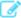 Заполняется и подписывается руководителем аудиторской проверки в начале проведения проверки. Сделанные выводы относительно надежности системы внутреннего контроля используются аудиторами в ходе проведения аудиторских процедур по существу, в частности при определении уровня существенности, процента выборки и т.д.Уточняется в ходе проведения аудиторских процедур по существу.Контрольная средаПроцесс оценки рисков аудируемым лицомИнформационная система, связанная с подготовкой финансовой (бухгалтерской) отчетностиКонтрольные действияМониторинг средств контроляПрочееСм. данную форму в MS-Word.Если аудитор считает, что система внутреннего контроля является хорошей, тогда риск контроля, вероятно, будет низким.Приложение 1 к МСА 315 содержит краткое описание системы внутреннего контроля.Компоненты системы внутреннего контроля:1. Контрольная среда.Аудиторы могут получить представление о контрольной среде с помощью следующих элементов:- распространение и внедрение принципа честности и других этических ценностей. Для руководства важно создавать и поддерживать честную, правовую и этическую культуру, а также сообщать этические и поведенческие стандарты организации своим сотрудникам через заявления и кодексы поведения;- приверженность компетенции. Важно, чтобы руководство набирало компетентных сотрудников, которые обладают необходимыми знаниями и навыками для выполнения поставленных задач;- участие лиц, отвечающих за корпоративное управление. На осознание контроля в значительной степени влияют те, кто отвечает за управление, поэтому их независимость от руководства, опыт и авторитет, степень их вовлеченности, а также уместность их действий чрезвычайно важны;- философия руководства и стиль управления. Философия и стиль управления менеджмента состоят из широкого спектра характеристик, таких как отношение руководства к реагированию на бизнес-риски, действия руководства в отношении подготовки финансовой отчетности, обработки информации, бухгалтерского учета, персонала и т.д. Философия управления и стиль работы дают аудиторам представление об отношении руководства к внутреннему контролю;- организационная структура обеспечивает основу для планирования, осуществления контроля и анализа деятельности организации;- распределение полномочий и ответственности определяется сотрудником, который разрабатывает соответствующую политику и назначает сотрудников для выполнения обязанностей;- кадровая политика и практика. Например, организация в целях приверженности компетенции должна установить политику найма новых сотрудников на основе их образования, предыдущего опыта работы и других соответствующих атрибутов.2. Оценка риска.Аудиторы должны оценить, есть ли у организации процесс выявления бизнес-рисков, имеющих отношение к финансовой отчетности, оценить их значимость и вероятность возникновения, принять меры по их устранению. Примеры рисков, которые могут влиять на финансовую отчетность включают:- изменения в операционной среде. Изменения в нормативно-правовой или операционной среде могут привести к изменениям конкурентного давления и другим значительным рискам;- новый персонал может иметь другое видение или понимание внутреннего контроля;- новые или обновленные информационные системы. Значительные и быстрые изменения в информационных системах могут изменить риск, связанный с внутренним контролем;- быстрый рост. Значительное и быстрое расширение операций может привести к перегрузке средств управления и увеличению риска отказа средств контроля;- и др.3. Информационная система и информационное взаимодействие.Аудиторы также должны получить представление об информационной системе, включая соответствующие бизнес-процессы, относящиеся к финансовой отчетности:- классы операций, которые важны для финансовой отчетности. Имеющиеся процедуры, при которых операции инициируются, регистрируются, обрабатываются, корректируются по мере необходимости, переносятся в Главную книгу и отражаются в финансовой отчетности;- как информационная система фиксирует события и условия, значимые для финансовой отчетности;- процесс формирования финансовой отчетности;- управление записями в журнале операций;- как организация сообщает роли, обязанности и важные вопросы финансовой отчетности лицам, наделенным полномочиями управления и внешним регулирующим органам.4. Контрольная деятельность.Аудиторы должны получить достаточное понимание контрольных мероприятий, имеющих отношение к аудиту, чтобы оценить риски существенного искажения на уровне предпосылок и разработать дальнейшие аудиторские процедуры для реагирования на эти риски. Контрольные действия, такие как надлежащее разрешение транзакций и действий, анализ производительности, обработка информации, физический контроль над активами и записями, а также разделение обязанностей, являются политиками и процедурами, направленными на устранение рисков, связанных с выполнением задач по управлению. На практике это может включать следующее:- обзор деятельности. Эти контрольные мероприятия включают обзоры и анализ фактических показателей в сравнении с бюджетами, прогнозами и показателями за предыдущий период;- обработка информации;- физический контроль, включая, например, физическую безопасность активов;- распределение обязанностей.5. Мониторинг контроля.В дополнение к введению мер контроля руководство должно следить за тем, чтобы они работали эффективно и чтобы они оставались адекватными при изменении обстоятельств. Аудиторы должны получить представление об основных мерах, направленных на мониторинг внутреннего контроля, относящегося к финансовой отчетности, и о том, как организация инициирует корректирующие действия в отношении своих элементов управления. Например, аудиторы должны получить представление об источниках и достоверности информации, которую организация использовала при мониторинге деятельности. Источником информации может быть, например, внутренний отчет аудитора.Эффективные системы внутреннего контроля могут обеспечить только разумную, но не абсолютную гарантию достижения цели финансовой отчетности предприятия из-за внутренних ограничений внутреннего контроля. Поэтому аудиторы должны выявлять и оценивать риски существенного искажения на уровне финансовой отчетности и на уровне предпосылок для классов операций, остатков на счетах и раскрытия информации.Пример рабочего документа аудитора “Оценка рисков существенного искажения отчетности”I. Оценка РСИ на уровне финансовой отчетностиII. Оценка РСИ на уровне предпосылокЕ-70 “Внеоборотные активы (кроме нематериальных активов)”Е-60 “Нематериальные активы”Е-45 “Сырье, материалы и прочие оборотные активы”Е-47 “Готовая продукция и товары, товары отгруженные”Е-35 “Дебиторская задолженность”Е-25 “Финансовые вложения”Е-15 “Денежные средства”Е-120 “Уставный фонд, собственные акции, выкупленные у акционеров”Е-121 “Резервный и добавочный фонды, нераспределенная прибыль”Е-122 “Целевое финансирование”Е-105 “Кредиты и займы”Е-85 “Кредиторская задолженность”Е-90 “Налоги на доходы и прибыль”Е-91 “Налоги, уплачиваемые из выручки”Е-95 “НДС”Е-131 “Доходы будущих периодов”Е-141 “Резервы предстоящих платежей, расходы будущих периодов”Е-115 “Оценочные обязательства”Е-130 “Выручка от реализации”Е-140 “Себестоимость продукции, включая НЗП”Е-150 “Доходы по инвестиционной деятельности”Е-151 “Инвестиционные расходы”Е-160 “Доходы по финансовой деятельности”Е-161 “Расходы по финансовой деятельности”См. данную форму в MS-Word.Риск необнаруженияРиск необнаружения - риск, заключающийся в том, что в результате выполнения аудитором процедур в целях снижения аудиторского риска до приемлемо низкого уровня не будет обнаружено существующее искажение, которое может быть существенным в отдельности или в совокупности с другими искажениями (подп. (е) п. 13 МСА 200).Риск необнаружения включает такие ситуации, как:- первый год аудита нового клиента и, как следствие, нехватка накопленных знаний и опыта;- клиент может устанавливать ограниченные сроки проведения аудита, что непосредственным образом ведет к поспешному аудиту и, как результат, искажения остаются незамеченными;- клиент работает на нескольких участках, и аудитор не может посетить каждый участок. Это может быть проблемой, например, если материальные запасы хранятся на площадках, не посещенных аудитором.Известно, что снижение уровня существенности снижает риск необнаружения (п. А16 МСА 520). Уменьшение риска необнаружения при снижении уровня существенности обусловлено, в частности, тем обстоятельством, что необнаружения аудитором различных существенных искажений - события независимые. Очевидно, что чем больше количество независимых событий, тем меньше вероятность одновременного их появления.Дополнительные мероприятия по противодействию выявленному риску (процедуры общего характера) осуществляются аудитором при выявлении высокого риска существенного искажения на уровне финансовой отчетности в целом. Эти мероприятия могут включать:- привлечение более опытных аудиторов;- привлечение экспертов;- увеличение элементов непредсказуемости при выборе последующих аудиторских процедур;- осуществление более тщательного контроля со стороны руководителя проверки за членами аудиторской команды;- снижение уровней существенности для отчетности в целом.При выявлении высоких рисков существенного искажения на уровне видов операций, сальдо счетов, раскрытий информации аудитор должен разработать и выполнить дополнительные аудиторские процедуры, направленные на снижение риска необнаружения.Снижение риска необнаружения при этом может быть обеспечено выбором:- вида аудиторских процедур. Например, процедуры инвентаризации активов обеспечивают более высокую надежность аудиторских доказательств, чем процедуры просмотра документов; запросы к внешним источникам обеспечивают более высокую надежность аудиторских доказательств, чем запросы к руководству организации;- сроков выполнения аудиторских процедур. Риск необнаружения снижается при выполнении процедур проверки по существу ближе к концу отчетного периода, поэтому чем выше риск существенного искажения в отношении какого-либо вида операций, тем более эффективно выполнение процедур по существу в конце года;- объема аудиторских процедур. Увеличение объема выборки снижает риск выборки, а следовательно, и риск необнаружения, таким образом, чем выше риск существенного искажения, тем больше следует увеличивать объем выборки.Очевидно, что в том случае, когда уровень риска существенного искажения высок, но применение дополнительных мероприятий и дополнительных аудиторских процедур позволяет обеспечить низкий риск необнаружения, то, соответственно, аудиторский риск может быть оценен как приемлемо низкий, при котором возможно разумное подтверждение достоверности отчетности.Если же применение указанных мероприятий и аудиторских процедур согласно профессиональному суждению аудитора не позволяет обеспечить приемлемо низкий аудиторский риск (обеспечить получение достаточных надлежащих аудиторских доказательств), то аудитор должен модифицировать аудиторское заключение с оговоркой или отказом от выражения мнения (п. 27 МСА 330).Бизнес-рискБизнес-риск - риск, возникающий в результате значительных условий, событий, обстоятельств, действий или бездействия, которые могут оказать негативное влияние на способность организации достичь поставленных целей и реализовать свою стратегию, или возникающий в результате установления ненадлежащих целей и стратегии (подп. (b) п. 4 МСА 315).Понимание бизнес-рисков, с которыми сталкивается организация, повышает вероятность выявления рисков существенного искажения, поскольку большинство бизнес-рисков в конечном счете будут иметь финансовые последствия и, таким образом, окажут влияние на финансовую отчетность. Однако аудитор не обязан выявлять или оценивать все бизнес-риски, потому что не все бизнес-риски приводят к рискам существенного искажения (п. А39 МСА 315).Связь между бизнес-риском и аудиторским рискомС одной стороны, бизнес-риск и аудиторский риск совершенно не связаны.- бизнес-риск возникает в операциях бизнеса;- аудиторский риск ориентирован на финансовую отчетность;- аудиторский риск существует только в связи с мнением аудитора.С другой стороны, эти риски сильно связаны. На самом базовом уровне почти все, что делает компания, приводит к некоторому финансовому эффекту. Связи между бизнес-риском и аудиторским риском можно увидеть в неотъемлемых и контрольных аспектах аудиторского риска. Аудиторские риски ограничиваются рисками, относящимися к финансовой отчетности, но такими же рисками, которые являются неотъемлемыми аудиторскими рисками, могут быть и бизнес-риски. Например, компания со значительной дебиторской задолженностью может иметь бизнес-риск, связанный с погашением данной задолженности и, как результат, возникает аудиторский риск, что дебиторская задолженность может быть завышена на нереальные к погашению долги.Аналогично, контрольный риск. В ответ на бизнес-риски руководство внедряет систему внутреннего контроля. Они включают действия, направленные на смягчение финансовых последствий бизнес-риска. Эти контроли включают аудиторский риск.Следовательно, несмотря на то, что аудиторский риск очень сфокусирован на финансовой отчетности, бизнес-риск действительно является частью неотъемлемого риска, связанного с финансовой отчетностью, и не в последнюю очередь, т.к. если риски материализуются, то это может повлиять на принцип непрерывности финансовой отчетности.Бизнес-риски от современных тенденций в информационных технологияхРасширение возможностей подключения и открытости компьютерных сетей в глобальной бизнес-среде подвергает бизнес системным сбоям и кибератакам. Аудиторы должны оценить применяемые их клиентом процедуры для обнаружения и устранения этих рисков. Вот некоторые из них:- Руководство установило политику информационной и интернет-безопасности?- Как организация идентифицирует критически важные информационные активы и риски этих активов?- Есть ли у организации киберстрахование?- Существует ли процесс обеспечения безопасности при подключении к внешним системам (например, поставщиков (клиентов))?- Какие средства контроля используются для обеспечения того, чтобы сотрудники имели доступ только к файлам и приложениям, необходимым для их работы?- Проводятся ли регулярные сканирования для выявления злокачественной деятельности?- Существуют ли процедуры, гарантирующие, что безопасность не будет поставлена под угрозу при доступе к системам компании из дома или в дороге?- Какие имеются планы для аварийного восстановления в случае инцидента?Эти вопросы будут включены аудитором в оценку контрольной среды предприятия, и в некоторых случаях они могут повлиять на мнение аудиторов о том, существуют ли какие-либо неопределенности в отношении непрерывности деятельности клиента. Справочно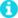 В случае если предприятие занимается электронной торговлей через интернет, идентификация рисков имеет решающее значение. Ряд серьезных нарушений безопасности в отношении электронной интернет-торговли подчеркнул, что это та область, которая несет значительные операционные риски, на которые аудиторы должны обратить серьезное внимание.Специфические риски включают:- потери целостности операций;- распространенные риски безопасности электронной торговли;- неверная учетную политику;- несоблюдение налоговых, правовых и нормативных требований;- чрезмерное доверие к интернет-торговле;- сбои систем;- нанесение ущерба в случае сбоя веб-сайта или нарушения безопасности.Аудиторские процедуры в отношении целостности информации в системе бухгалтерского учета, касающиеся операций электронной торговли, будут связаны с оценкой надежности для сбора и обработки операций. Таким образом, в отличие от аудиторских процедур для традиционных бизнес-операций, которые фокусируются отдельно на контрольных процессах, относящиеся к каждому этапу обработки операции, аудиторские процедуры для сложной электронной торговли часто сосредоточены на автоматизированном контроле.Примеры рисков------------------------------------------------------------------Факторы, влияющие на клиента в целомФакторы, влияющие на клиента в целомЧестность и отношение к риску директоров и менеджеровДоминирование одного человека может вызвать проблемыОпыт управления и знанияИзменения в составе менеджеровСущественные нагрузки на менеджеровПримерами могут служить сжатые сроки составления отчетности, ожидание финансирования и пр.Характер деятельностиПотенциальные проблемы включают технологическое устаревание или чрезмерную зависимость от одного продуктаОтраслевые факторыКонкурентные условия, нормативные требования, технологические разработки, изменения в потребительском спросеИнформационная технологияПримеры включают отсутствие подтверждающей документации, концентрация опыта в нескольких сотрудниках, возможность несанкционированного доступаФакторы, влияющие на остатки на счетах или операцииФакторы, влияющие на остатки на счетах или операцииБухгалтерские счета, склонные к искажениюСчета, которые требуют корректировки за предыдущий период или требуют высокой степени оценкиСложные счетаСчета, которые требуют экспертных оценок или являются предметом текущего профессионального обсужденияАктивы с высоким риском потери или кражиНаличные деньги, инвентарь, портативные необоротные активы (например, ноутбуки)Качество учетных системКачество отдельных систем учета (продажи, закупки, деньги и пр.)Большой объем операцийСистема бухгалтерского учета может не справитьсяНеобычные операцииОперации с большими суммами, с необычными названиями (именами), не были выполнены своевременно (особенно важно, если они возникают в конце отчетного периода).Операции, которые не проходят через систему, относятся к конкретным клиентам или обрабатываются определенными лицамиСотрудникиКадровые измененияРАССМОТРЕНИЕ СИСТЕМЫ ВНУТРЕННЕГО КОНТРОЛЯ (СВК)РАССМОТРЕНИЕ СИСТЕМЫ ВНУТРЕННЕГО КОНТРОЛЯ (СВК)РД N _______АУДИРУЕМОЕ ЛИЦО:ПРОВЕРЯЕМЫЙ ПЕРИОД:Контрольная средаКонтрольная средаКонтрольная средаКонтрольная средаКонтрольная средаКонтрольная средаКонтрольная средаКонтрольная средаКонтрольная средаКонтрольная средаNУтверждение (вопрос)Утверждение (вопрос)Утверждение (вопрос)ОтветОтветОтветОтветКомментарийКомментарий1Описание элемента СВК: ПримечаниеПриводится:- краткое описание деятельности аудируемого лица и среды, в которой она осуществляется;- отраслевые, правовые и другие внешние факторы, влияющие на деятельность аудируемого лица, включая применяемые способы ведения бухгалтерского учета и подготовки бухгалтерской отчетности;- краткое описание характера и особенностей деятельности аудируемого лица;- географические и операционные сегменты осуществления деятельности;- наличие внешнеэкономических операций;- краткое описание существенных операций, осуществленных (планирующихся к осуществлению) в рамках финансовой и (или) инвестиционной деятельности;- информация о проведенной (возможных планах о предстоящем проведении) реорганизации;- краткое описание общей стратегии аудируемого лица и связанных с ней рисков хозяйственной деятельности (развитие отрасли, новые виды продукции или услуг, текущие и перспективные потребности в финансовых ресурсах);- оценка и анализ финансовых результатов деятельности аудируемого лица;- позиция, осведомленность и действия представителей собственника и руководства относительно системы внутреннего контроля аудируемого лица, а также понимание значения такой системы для деятельности аудируемого лица;- основные характеристики действующей в организации СВКОписание элемента СВК: ПримечаниеПриводится:- краткое описание деятельности аудируемого лица и среды, в которой она осуществляется;- отраслевые, правовые и другие внешние факторы, влияющие на деятельность аудируемого лица, включая применяемые способы ведения бухгалтерского учета и подготовки бухгалтерской отчетности;- краткое описание характера и особенностей деятельности аудируемого лица;- географические и операционные сегменты осуществления деятельности;- наличие внешнеэкономических операций;- краткое описание существенных операций, осуществленных (планирующихся к осуществлению) в рамках финансовой и (или) инвестиционной деятельности;- информация о проведенной (возможных планах о предстоящем проведении) реорганизации;- краткое описание общей стратегии аудируемого лица и связанных с ней рисков хозяйственной деятельности (развитие отрасли, новые виды продукции или услуг, текущие и перспективные потребности в финансовых ресурсах);- оценка и анализ финансовых результатов деятельности аудируемого лица;- позиция, осведомленность и действия представителей собственника и руководства относительно системы внутреннего контроля аудируемого лица, а также понимание значения такой системы для деятельности аудируемого лица;- основные характеристики действующей в организации СВКОписание элемента СВК: ПримечаниеПриводится:- краткое описание деятельности аудируемого лица и среды, в которой она осуществляется;- отраслевые, правовые и другие внешние факторы, влияющие на деятельность аудируемого лица, включая применяемые способы ведения бухгалтерского учета и подготовки бухгалтерской отчетности;- краткое описание характера и особенностей деятельности аудируемого лица;- географические и операционные сегменты осуществления деятельности;- наличие внешнеэкономических операций;- краткое описание существенных операций, осуществленных (планирующихся к осуществлению) в рамках финансовой и (или) инвестиционной деятельности;- информация о проведенной (возможных планах о предстоящем проведении) реорганизации;- краткое описание общей стратегии аудируемого лица и связанных с ней рисков хозяйственной деятельности (развитие отрасли, новые виды продукции или услуг, текущие и перспективные потребности в финансовых ресурсах);- оценка и анализ финансовых результатов деятельности аудируемого лица;- позиция, осведомленность и действия представителей собственника и руководства относительно системы внутреннего контроля аудируемого лица, а также понимание значения такой системы для деятельности аудируемого лица;- основные характеристики действующей в организации СВКОписание элемента СВК: ПримечаниеПриводится:- краткое описание деятельности аудируемого лица и среды, в которой она осуществляется;- отраслевые, правовые и другие внешние факторы, влияющие на деятельность аудируемого лица, включая применяемые способы ведения бухгалтерского учета и подготовки бухгалтерской отчетности;- краткое описание характера и особенностей деятельности аудируемого лица;- географические и операционные сегменты осуществления деятельности;- наличие внешнеэкономических операций;- краткое описание существенных операций, осуществленных (планирующихся к осуществлению) в рамках финансовой и (или) инвестиционной деятельности;- информация о проведенной (возможных планах о предстоящем проведении) реорганизации;- краткое описание общей стратегии аудируемого лица и связанных с ней рисков хозяйственной деятельности (развитие отрасли, новые виды продукции или услуг, текущие и перспективные потребности в финансовых ресурсах);- оценка и анализ финансовых результатов деятельности аудируемого лица;- позиция, осведомленность и действия представителей собственника и руководства относительно системы внутреннего контроля аудируемого лица, а также понимание значения такой системы для деятельности аудируемого лица;- основные характеристики действующей в организации СВКОписание элемента СВК: ПримечаниеПриводится:- краткое описание деятельности аудируемого лица и среды, в которой она осуществляется;- отраслевые, правовые и другие внешние факторы, влияющие на деятельность аудируемого лица, включая применяемые способы ведения бухгалтерского учета и подготовки бухгалтерской отчетности;- краткое описание характера и особенностей деятельности аудируемого лица;- географические и операционные сегменты осуществления деятельности;- наличие внешнеэкономических операций;- краткое описание существенных операций, осуществленных (планирующихся к осуществлению) в рамках финансовой и (или) инвестиционной деятельности;- информация о проведенной (возможных планах о предстоящем проведении) реорганизации;- краткое описание общей стратегии аудируемого лица и связанных с ней рисков хозяйственной деятельности (развитие отрасли, новые виды продукции или услуг, текущие и перспективные потребности в финансовых ресурсах);- оценка и анализ финансовых результатов деятельности аудируемого лица;- позиция, осведомленность и действия представителей собственника и руководства относительно системы внутреннего контроля аудируемого лица, а также понимание значения такой системы для деятельности аудируемого лица;- основные характеристики действующей в организации СВКОписание элемента СВК: ПримечаниеПриводится:- краткое описание деятельности аудируемого лица и среды, в которой она осуществляется;- отраслевые, правовые и другие внешние факторы, влияющие на деятельность аудируемого лица, включая применяемые способы ведения бухгалтерского учета и подготовки бухгалтерской отчетности;- краткое описание характера и особенностей деятельности аудируемого лица;- географические и операционные сегменты осуществления деятельности;- наличие внешнеэкономических операций;- краткое описание существенных операций, осуществленных (планирующихся к осуществлению) в рамках финансовой и (или) инвестиционной деятельности;- информация о проведенной (возможных планах о предстоящем проведении) реорганизации;- краткое описание общей стратегии аудируемого лица и связанных с ней рисков хозяйственной деятельности (развитие отрасли, новые виды продукции или услуг, текущие и перспективные потребности в финансовых ресурсах);- оценка и анализ финансовых результатов деятельности аудируемого лица;- позиция, осведомленность и действия представителей собственника и руководства относительно системы внутреннего контроля аудируемого лица, а также понимание значения такой системы для деятельности аудируемого лица;- основные характеристики действующей в организации СВКОписание элемента СВК: ПримечаниеПриводится:- краткое описание деятельности аудируемого лица и среды, в которой она осуществляется;- отраслевые, правовые и другие внешние факторы, влияющие на деятельность аудируемого лица, включая применяемые способы ведения бухгалтерского учета и подготовки бухгалтерской отчетности;- краткое описание характера и особенностей деятельности аудируемого лица;- географические и операционные сегменты осуществления деятельности;- наличие внешнеэкономических операций;- краткое описание существенных операций, осуществленных (планирующихся к осуществлению) в рамках финансовой и (или) инвестиционной деятельности;- информация о проведенной (возможных планах о предстоящем проведении) реорганизации;- краткое описание общей стратегии аудируемого лица и связанных с ней рисков хозяйственной деятельности (развитие отрасли, новые виды продукции или услуг, текущие и перспективные потребности в финансовых ресурсах);- оценка и анализ финансовых результатов деятельности аудируемого лица;- позиция, осведомленность и действия представителей собственника и руководства относительно системы внутреннего контроля аудируемого лица, а также понимание значения такой системы для деятельности аудируемого лица;- основные характеристики действующей в организации СВКОписание элемента СВК: ПримечаниеПриводится:- краткое описание деятельности аудируемого лица и среды, в которой она осуществляется;- отраслевые, правовые и другие внешние факторы, влияющие на деятельность аудируемого лица, включая применяемые способы ведения бухгалтерского учета и подготовки бухгалтерской отчетности;- краткое описание характера и особенностей деятельности аудируемого лица;- географические и операционные сегменты осуществления деятельности;- наличие внешнеэкономических операций;- краткое описание существенных операций, осуществленных (планирующихся к осуществлению) в рамках финансовой и (или) инвестиционной деятельности;- информация о проведенной (возможных планах о предстоящем проведении) реорганизации;- краткое описание общей стратегии аудируемого лица и связанных с ней рисков хозяйственной деятельности (развитие отрасли, новые виды продукции или услуг, текущие и перспективные потребности в финансовых ресурсах);- оценка и анализ финансовых результатов деятельности аудируемого лица;- позиция, осведомленность и действия представителей собственника и руководства относительно системы внутреннего контроля аудируемого лица, а также понимание значения такой системы для деятельности аудируемого лица;- основные характеристики действующей в организации СВКОписание элемента СВК: ПримечаниеПриводится:- краткое описание деятельности аудируемого лица и среды, в которой она осуществляется;- отраслевые, правовые и другие внешние факторы, влияющие на деятельность аудируемого лица, включая применяемые способы ведения бухгалтерского учета и подготовки бухгалтерской отчетности;- краткое описание характера и особенностей деятельности аудируемого лица;- географические и операционные сегменты осуществления деятельности;- наличие внешнеэкономических операций;- краткое описание существенных операций, осуществленных (планирующихся к осуществлению) в рамках финансовой и (или) инвестиционной деятельности;- информация о проведенной (возможных планах о предстоящем проведении) реорганизации;- краткое описание общей стратегии аудируемого лица и связанных с ней рисков хозяйственной деятельности (развитие отрасли, новые виды продукции или услуг, текущие и перспективные потребности в финансовых ресурсах);- оценка и анализ финансовых результатов деятельности аудируемого лица;- позиция, осведомленность и действия представителей собственника и руководства относительно системы внутреннего контроля аудируемого лица, а также понимание значения такой системы для деятельности аудируемого лица;- основные характеристики действующей в организации СВК2Отрасль функционирования аудируемого лица характеризуется стабильностью, в незначительной степени зависит от влияния внешних условийОтрасль функционирования аудируемого лица характеризуется стабильностью, в незначительной степени зависит от влияния внешних условийОтрасль функционирования аудируемого лица характеризуется стабильностью, в незначительной степени зависит от влияния внешних условий да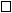  да нет частично нет частично3Отрасль функционирования аудируемого лица не подвержена правовым рискам, связанным, например, с проведением государственной политики в кредитно-денежной (включая валютный контроль), налоговой, финансовой, торговой, экологической сферах и т.д.Отрасль функционирования аудируемого лица не подвержена правовым рискам, связанным, например, с проведением государственной политики в кредитно-денежной (включая валютный контроль), налоговой, финансовой, торговой, экологической сферах и т.д.Отрасль функционирования аудируемого лица не подвержена правовым рискам, связанным, например, с проведением государственной политики в кредитно-денежной (включая валютный контроль), налоговой, финансовой, торговой, экологической сферах и т.д. да да нет нет ответа нет нет ответа4Деятельность аудируемого лица характеризуется отсутствием большого количества географических и операционных сегментовДеятельность аудируемого лица характеризуется отсутствием большого количества географических и операционных сегментовДеятельность аудируемого лица характеризуется отсутствием большого количества географических и операционных сегментов да да нет нет5Относительно стабильный состав контрагентов, характеризующийся длительными отношениями, стабильностью поставок, в незначительной степени подверженный изменениямОтносительно стабильный состав контрагентов, характеризующийся длительными отношениями, стабильностью поставок, в незначительной степени подверженный изменениямОтносительно стабильный состав контрагентов, характеризующийся длительными отношениями, стабильностью поставок, в незначительной степени подверженный изменениям да да нет частично нет частично6Отсутствие среди основных контрагентов государственных структур, международных, иностранных компаний, резидентов промышленно-производственных особых экономических зон, туристско-рекреационных особых экономических зонОтсутствие среди основных контрагентов государственных структур, международных, иностранных компаний, резидентов промышленно-производственных особых экономических зон, туристско-рекреационных особых экономических зонОтсутствие среди основных контрагентов государственных структур, международных, иностранных компаний, резидентов промышленно-производственных особых экономических зон, туристско-рекреационных особых экономических зон да да нет частично нет частично7Отсутствие необходимости в приобретении исключительных товаров (работ, услуг), отсутствие необходимости в осуществлении операций по импортуОтсутствие необходимости в приобретении исключительных товаров (работ, услуг), отсутствие необходимости в осуществлении операций по импортуОтсутствие необходимости в приобретении исключительных товаров (работ, услуг), отсутствие необходимости в осуществлении операций по импорту да да нет частично нет частично8Аудируемое лицо не является участником холдинговых структурАудируемое лицо не является участником холдинговых структурАудируемое лицо не является участником холдинговых структур да да нет нет9Аудируемое лицо не является участником договоров совместной деятельностиАудируемое лицо не является участником договоров совместной деятельностиАудируемое лицо не является участником договоров совместной деятельности да да нет не существенно нет не существенно10Штат, заработная плата, гарантии и компенсации работникам аудируемого лица соответствуют среднеотраслевым значениямШтат, заработная плата, гарантии и компенсации работникам аудируемого лица соответствуют среднеотраслевым значениямШтат, заработная плата, гарантии и компенсации работникам аудируемого лица соответствуют среднеотраслевым значениям да да нет не существенно нет не существенно11В организации не проводились реорганизация и крупные приобретения (продажи) имущества, объектов хозяйственной деятельности, инвестиции в совместную деятельность за последние 3 года, а также отсутствуют планы в отношении таких операцийВ организации не проводились реорганизация и крупные приобретения (продажи) имущества, объектов хозяйственной деятельности, инвестиции в совместную деятельность за последние 3 года, а также отсутствуют планы в отношении таких операцийВ организации не проводились реорганизация и крупные приобретения (продажи) имущества, объектов хозяйственной деятельности, инвестиции в совместную деятельность за последние 3 года, а также отсутствуют планы в отношении таких операций да, не проводились да, не проводились нет, проводилась нет, проводилась12Разработана и утверждена схема организационной структуры экономического субъекта по отделам (функциональным обязанностям на малом предприятии) с указанием управленческих связей, подчиненности отделов (исполнителей)Разработана и утверждена схема организационной структуры экономического субъекта по отделам (функциональным обязанностям на малом предприятии) с указанием управленческих связей, подчиненности отделов (исполнителей)Разработана и утверждена схема организационной структуры экономического субъекта по отделам (функциональным обязанностям на малом предприятии) с указанием управленческих связей, подчиненности отделов (исполнителей) да да нет частично не требуется нет частично не требуется13Разработана и утверждена схема организационной структуры подразделения, ответственного за ведение бухгалтерского учета с указанием управленческих связей, подчиненности исполнителейРазработана и утверждена схема организационной структуры подразделения, ответственного за ведение бухгалтерского учета с указанием управленческих связей, подчиненности исполнителейРазработана и утверждена схема организационной структуры подразделения, ответственного за ведение бухгалтерского учета с указанием управленческих связей, подчиненности исполнителей да да нет частично не требуется нет частично не требуется14Имеется разработанный и утвержденный график документооборота в виде перечня работ по созданию, проверке и обработке документов, выполняемых подразделениями и отдельными исполнителями, с указанием их взаимосвязи и сроков выполнения работИмеется разработанный и утвержденный график документооборота в виде перечня работ по созданию, проверке и обработке документов, выполняемых подразделениями и отдельными исполнителями, с указанием их взаимосвязи и сроков выполнения работИмеется разработанный и утвержденный график документооборота в виде перечня работ по созданию, проверке и обработке документов, выполняемых подразделениями и отдельными исполнителями, с указанием их взаимосвязи и сроков выполнения работ да да нет частично не требуется нет частично не требуется15Структура аудируемого лица характеризуется наличием небольшого количества (либо отсутствием) дочерних и зависимых обществ, филиалов, представительствСтруктура аудируемого лица характеризуется наличием небольшого количества (либо отсутствием) дочерних и зависимых обществ, филиалов, представительствСтруктура аудируемого лица характеризуется наличием небольшого количества (либо отсутствием) дочерних и зависимых обществ, филиалов, представительств да да нет частично нет частично16Отсутствие большого количества операционных сегментов по видам расчетов (наличные и безналичные формы расчетов, бартер, взаимозачеты, переводы долга, отсутствие большого количества расчетов в разнообразных валютах, условных единицах и т.д.)Отсутствие большого количества операционных сегментов по видам расчетов (наличные и безналичные формы расчетов, бартер, взаимозачеты, переводы долга, отсутствие большого количества расчетов в разнообразных валютах, условных единицах и т.д.)Отсутствие большого количества операционных сегментов по видам расчетов (наличные и безналичные формы расчетов, бартер, взаимозачеты, переводы долга, отсутствие большого количества расчетов в разнообразных валютах, условных единицах и т.д.) да, отсутствуют да, отсутствуют нет частично нет частично17Аудируемым лицом применяются общие законодательно установленные правила ведения бухгалтерского учета и отчетности, отраслевые особенности деятельности аудируемого лица не оказывают существенного влияния на порядок ведения бухгалтерского учета и составления отчетностиАудируемым лицом применяются общие законодательно установленные правила ведения бухгалтерского учета и отчетности, отраслевые особенности деятельности аудируемого лица не оказывают существенного влияния на порядок ведения бухгалтерского учета и составления отчетностиАудируемым лицом применяются общие законодательно установленные правила ведения бухгалтерского учета и отчетности, отраслевые особенности деятельности аудируемого лица не оказывают существенного влияния на порядок ведения бухгалтерского учета и составления отчетности да да нет частично нет частично18Отсутствие специфических и сложных операций, операций, не имеющих явного экономического смысла, сложных схем расчетовОтсутствие специфических и сложных операций, операций, не имеющих явного экономического смысла, сложных схем расчетовОтсутствие специфических и сложных операций, операций, не имеющих явного экономического смысла, сложных схем расчетов да да нет частично нет частично19Распределение обязанностей и полномочий между сотрудниками, обеспечивающими осуществление реальной коммерческой и финансово-хозяйственной деятельности, и сотрудниками, обеспечивающими отражение этих операций в бухгалтерском учетеРаспределение обязанностей и полномочий между сотрудниками, обеспечивающими осуществление реальной коммерческой и финансово-хозяйственной деятельности, и сотрудниками, обеспечивающими отражение этих операций в бухгалтерском учетеРаспределение обязанностей и полномочий между сотрудниками, обеспечивающими осуществление реальной коммерческой и финансово-хозяйственной деятельности, и сотрудниками, обеспечивающими отражение этих операций в бухгалтерском учете да да нет частично не требуется нет частично не требуется20Разделение функций (обязанностей) между работниками, исполняющими операции на определенном участке с возможностью контроля за ведением учета на участке в целомРазделение функций (обязанностей) между работниками, исполняющими операции на определенном участке с возможностью контроля за ведением учета на участке в целомРазделение функций (обязанностей) между работниками, исполняющими операции на определенном участке с возможностью контроля за ведением учета на участке в целом да да нет частично не требуется нет частично не требуется21Имеются должностные инструкции для работников бухгалтерских и учетных служб с распределением обязанностей, определением ответственности и установлением пределов полномочий в соответствии с занимаемой должностью.В том числе определена ответственность по конкретным исполнителям:Имеются должностные инструкции для работников бухгалтерских и учетных служб с распределением обязанностей, определением ответственности и установлением пределов полномочий в соответствии с занимаемой должностью.В том числе определена ответственность по конкретным исполнителям:Имеются должностные инструкции для работников бухгалтерских и учетных служб с распределением обязанностей, определением ответственности и установлением пределов полномочий в соответствии с занимаемой должностью.В том числе определена ответственность по конкретным исполнителям: да да нет частично не требуется нет частично не требуется21- правильность приемки, хранения и отпуска ТМЦ;- правильность приемки, хранения и отпуска ТМЦ;- правильность приемки, хранения и отпуска ТМЦ; да да нет частично не требуется нет частично не требуется21- соблюдение норм расхода сырья, материалов, ГСМ;- соблюдение норм расхода сырья, материалов, ГСМ;- соблюдение норм расхода сырья, материалов, ГСМ; да да нет частично не требуется нет частично не требуется21- правильность оформления и составления ПУД в соответствии с выполняемыми операциями;- правильность оформления и составления ПУД в соответствии с выполняемыми операциями;- правильность оформления и составления ПУД в соответствии с выполняемыми операциями; да да нет частично не требуется нет частично не требуется21- отражение в договорах юридических и правовых норм договорных обязательств и их соблюдение;- отражение в договорах юридических и правовых норм договорных обязательств и их соблюдение;- отражение в договорах юридических и правовых норм договорных обязательств и их соблюдение; да да нет частично не требуется нет частично не требуется21- отражение в договорах финансово-экономических обязательств сторон и их соблюдение;- отражение в договорах финансово-экономических обязательств сторон и их соблюдение;- отражение в договорах финансово-экономических обязательств сторон и их соблюдение; да да нет частично не требуется нет частично не требуется21- контроль за наличием и продлением лицензий для организации на лицензируемые виды ее деятельности- контроль за наличием и продлением лицензий для организации на лицензируемые виды ее деятельности- контроль за наличием и продлением лицензий для организации на лицензируемые виды ее деятельности да да нет частично не требуется нет частично не требуется22Установлен круг должностных лиц, имеющих право подписи ПУД (на отпуск ТМЦ, расход денежных средств, принятие к учету командировочных и представительских расходов и т.д.)Установлен круг должностных лиц, имеющих право подписи ПУД (на отпуск ТМЦ, расход денежных средств, принятие к учету командировочных и представительских расходов и т.д.)Установлен круг должностных лиц, имеющих право подписи ПУД (на отпуск ТМЦ, расход денежных средств, принятие к учету командировочных и представительских расходов и т.д.) да да нет частично не требуется нет частично не требуется23При наличии в учете дефицитных и дорогостоящих ТМЦ ограничен круг лиц, имеющих право распоряжаться имиПри наличии в учете дефицитных и дорогостоящих ТМЦ ограничен круг лиц, имеющих право распоряжаться имиПри наличии в учете дефицитных и дорогостоящих ТМЦ ограничен круг лиц, имеющих право распоряжаться ими да да нет частично не требуется нет частично не требуется24Назначены приказом материально ответственные лица. Заключены с ними договоры о полной материальной ответственностиНазначены приказом материально ответственные лица. Заключены с ними договоры о полной материальной ответственностиНазначены приказом материально ответственные лица. Заключены с ними договоры о полной материальной ответственности да да нет частично не требуется нет частично не требуется25Организованы хранение и сохранность ТМЦ, денежных средств:Организованы хранение и сохранность ТМЦ, денежных средств:Организованы хранение и сохранность ТМЦ, денежных средств:25- имеется склад с оборудованными местами хранения ТМЦ и производственных запасов;- имеется склад с оборудованными местами хранения ТМЦ и производственных запасов;- имеется склад с оборудованными местами хранения ТМЦ и производственных запасов; да да нет частично не требуется нет частично не требуется25- склад охраняется или оснащен охранной сигнализацией;- склад охраняется или оснащен охранной сигнализацией;- склад охраняется или оснащен охранной сигнализацией; да да нет частично не требуется нет частично не требуется25- денежные средства и БСО хранятся в сейфах, и доступ к ним ограничен;- денежные средства и БСО хранятся в сейфах, и доступ к ним ограничен;- денежные средства и БСО хранятся в сейфах, и доступ к ним ограничен; да да нет частично не требуется нет частично не требуется25- обеспечивается сопровождение кассира при доставке денежных средств в банк (из банка)- обеспечивается сопровождение кассира при доставке денежных средств в банк (из банка)- обеспечивается сопровождение кассира при доставке денежных средств в банк (из банка) да да нет частично не требуется нет частично не требуется26В целях контроля за сохранностью документации все документы сброшюрованы и последовательно пронумерованы для облегчения их поиска при необходимостиВ целях контроля за сохранностью документации все документы сброшюрованы и последовательно пронумерованы для облегчения их поиска при необходимостиВ целях контроля за сохранностью документации все документы сброшюрованы и последовательно пронумерованы для облегчения их поиска при необходимости да да нет частично не требуется нет частично не требуется27Учетные регистры хранятся в сейфах или в отдельных, специально оборудованных помещенияхУчетные регистры хранятся в сейфах или в отдельных, специально оборудованных помещенияхУчетные регистры хранятся в сейфах или в отдельных, специально оборудованных помещениях да да нет частично не требуется нет частично не требуется28Создана и действует служба внутреннего аудита:Создана и действует служба внутреннего аудита:Создана и действует служба внутреннего аудита: да да нет частично не требуется нет частично не требуется28- разработано в соответствии с уставом и действует Положение о Ревизоре (Ревизионной комиссии);- разработано в соответствии с уставом и действует Положение о Ревизоре (Ревизионной комиссии);- разработано в соответствии с уставом и действует Положение о Ревизоре (Ревизионной комиссии); да да нет частично не требуется нет частично не требуется28- назначена и утверждена руководителем инвентаризационная комиссия;- назначена и утверждена руководителем инвентаризационная комиссия;- назначена и утверждена руководителем инвентаризационная комиссия; да да нет частично не требуется нет частично не требуется28- утверждена комиссия по приему (передаче), вводу в эксплуатацию, списанию основных средств, нематериальных активов- утверждена комиссия по приему (передаче), вводу в эксплуатацию, списанию основных средств, нематериальных активов- утверждена комиссия по приему (передаче), вводу в эксплуатацию, списанию основных средств, нематериальных активов да да нет частично не требуется нет частично не требуется29Внутренними контролирующими органами проводятся ревизионные и инвентаризационные плановые и внезапные проверки на предмет выяснения соответствия данных бухгалтерского учета фактическому наличию (для подтверждения следует проверить наличие инвентаризационных ведомостей):Внутренними контролирующими органами проводятся ревизионные и инвентаризационные плановые и внезапные проверки на предмет выяснения соответствия данных бухгалтерского учета фактическому наличию (для подтверждения следует проверить наличие инвентаризационных ведомостей):Внутренними контролирующими органами проводятся ревизионные и инвентаризационные плановые и внезапные проверки на предмет выяснения соответствия данных бухгалтерского учета фактическому наличию (для подтверждения следует проверить наличие инвентаризационных ведомостей):29- внезапная ревизия кассы;- внезапная ревизия кассы;- внезапная ревизия кассы; да да нет частично не требуется нет частично не требуется29- ревизия или инвентаризация при смене материально ответственных лиц;- ревизия или инвентаризация при смене материально ответственных лиц;- ревизия или инвентаризация при смене материально ответственных лиц; да да нет частично не требуется нет частично не требуется29- учет остатков материалов открытого хранения (в строительстве) на конец отчетного периода- учет остатков материалов открытого хранения (в строительстве) на конец отчетного периода- учет остатков материалов открытого хранения (в строительстве) на конец отчетного периода да да нет частично не требуется нет частично не требуется30В соответствии с установленными учетной политикой сроками проводится инвентаризация:В соответствии с установленными учетной политикой сроками проводится инвентаризация:В соответствии с установленными учетной политикой сроками проводится инвентаризация:30- склада на предмет фактического наличия ТМЦ, особенно дорогостоящих и дефицитных;- склада на предмет фактического наличия ТМЦ, особенно дорогостоящих и дефицитных;- склада на предмет фактического наличия ТМЦ, особенно дорогостоящих и дефицитных; да да нет частично не требуется нет частично не требуется30- основных средств, нематериальных активов;- основных средств, нематериальных активов;- основных средств, нематериальных активов; да да нет частично не требуется нет частично не требуется30- готовой продукции, товаров;- готовой продукции, товаров;- готовой продукции, товаров; да да нет частично не требуется нет частично не требуется30- незавершенного производства;- незавершенного производства;- незавершенного производства; да да нет частично не требуется нет частично не требуется30- имущества, принятого (переданного) на ответственное хранение;- имущества, принятого (переданного) на ответственное хранение;- имущества, принятого (переданного) на ответственное хранение; да да нет частично не требуется нет частично не требуется30- БСО, ценных бумаг;- БСО, ценных бумаг;- БСО, ценных бумаг; да да нет частично не требуется нет частично не требуется30- финансовых вложений;- финансовых вложений;- финансовых вложений; да да нет частично не требуется нет частично не требуется30- кредитов, заемных средств- кредитов, заемных средств- кредитов, заемных средств да да нет частично не требуется нет частично не требуется31Получение и отпуск ТМЦ со склада производится только на основании доверенностейПолучение и отпуск ТМЦ со склада производится только на основании доверенностейПолучение и отпуск ТМЦ со склада производится только на основании доверенностей да да нет частично не требуется нет частично не требуется32Проводятся мероприятия по обучению, повышению квалификации кадров, например инструктажи и обучение:- с членами инвентаризационных комиссий относительно порядка проведения и оформления результатов инвентаризации имущества;- кассиром - о правилах совершения кассовых операций;- материально ответственными лицами - по вопросам ведения учета, правилам приемки и отпуска ТМЦ;- бухгалтерским персоналом - по обучению и повышению квалификацииПроводятся мероприятия по обучению, повышению квалификации кадров, например инструктажи и обучение:- с членами инвентаризационных комиссий относительно порядка проведения и оформления результатов инвентаризации имущества;- кассиром - о правилах совершения кассовых операций;- материально ответственными лицами - по вопросам ведения учета, правилам приемки и отпуска ТМЦ;- бухгалтерским персоналом - по обучению и повышению квалификацииПроводятся мероприятия по обучению, повышению квалификации кадров, например инструктажи и обучение:- с членами инвентаризационных комиссий относительно порядка проведения и оформления результатов инвентаризации имущества;- кассиром - о правилах совершения кассовых операций;- материально ответственными лицами - по вопросам ведения учета, правилам приемки и отпуска ТМЦ;- бухгалтерским персоналом - по обучению и повышению квалификации да да нет частично не требуется нет частично не требуетсяОценка надежности элемента СВК (отметить галкой)Оценка надежности элемента СВК (отметить галкой)Оценка надежности элемента СВК (отметить галкой)Оценка надежности элемента СВК (отметить галкой)Оценка надежности элемента СВК (отметить галкой)Оценка надежности элемента СВК (отметить галкой)Оценка надежности элемента СВК (отметить галкой)Оценка надежности элемента СВК (отметить галкой)Оценка надежности элемента СВК (отметить галкой)Оценка надежности элемента СВК (отметить галкой)НизкийНизкийСреднийСреднийВысокийВысокийВывод:Вывод:Вывод:Вывод:Вывод:Вывод:Вывод:Вывод:Вывод:Вывод:Процесс оценки рисков аудируемым лицомПроцесс оценки рисков аудируемым лицомПроцесс оценки рисков аудируемым лицомПроцесс оценки рисков аудируемым лицомПроцесс оценки рисков аудируемым лицомПроцесс оценки рисков аудируемым лицомПроцесс оценки рисков аудируемым лицомПроцесс оценки рисков аудируемым лицомПроцесс оценки рисков аудируемым лицомNУтверждение (вопрос)Утверждение (вопрос)Утверждение (вопрос)ОтветОтветКомментарийКомментарийКомментарий33Описание элемента СКВ: ПримечаниеУказать, каким образом в процессе оценки рисков аудируемым лицом руководство выявляет риски, имеющие отношение к финансовой (бухгалтерской) отчетности, определяет их значение, оценивает вероятность их возникновения и принимает решение относительного того, как управлять ими. Каким образом предотвращается возможность неотражения в учете хозяйственных операций и каким образом определяются и анализируются существенные для финансовой (бухгалтерской) отчетности оценочные значения. Описать возможные факторы риска, например, внедрение новых или изменение уже применяемых информационных систем, быстрый рост и развитие аудируемого лица, появление сложных, ранее нетипичных, новых операций, внедрение новых технологий, выход на международный рынок и т.д.Описание элемента СКВ: ПримечаниеУказать, каким образом в процессе оценки рисков аудируемым лицом руководство выявляет риски, имеющие отношение к финансовой (бухгалтерской) отчетности, определяет их значение, оценивает вероятность их возникновения и принимает решение относительного того, как управлять ими. Каким образом предотвращается возможность неотражения в учете хозяйственных операций и каким образом определяются и анализируются существенные для финансовой (бухгалтерской) отчетности оценочные значения. Описать возможные факторы риска, например, внедрение новых или изменение уже применяемых информационных систем, быстрый рост и развитие аудируемого лица, появление сложных, ранее нетипичных, новых операций, внедрение новых технологий, выход на международный рынок и т.д.Описание элемента СКВ: ПримечаниеУказать, каким образом в процессе оценки рисков аудируемым лицом руководство выявляет риски, имеющие отношение к финансовой (бухгалтерской) отчетности, определяет их значение, оценивает вероятность их возникновения и принимает решение относительного того, как управлять ими. Каким образом предотвращается возможность неотражения в учете хозяйственных операций и каким образом определяются и анализируются существенные для финансовой (бухгалтерской) отчетности оценочные значения. Описать возможные факторы риска, например, внедрение новых или изменение уже применяемых информационных систем, быстрый рост и развитие аудируемого лица, появление сложных, ранее нетипичных, новых операций, внедрение новых технологий, выход на международный рынок и т.д.Описание элемента СКВ: ПримечаниеУказать, каким образом в процессе оценки рисков аудируемым лицом руководство выявляет риски, имеющие отношение к финансовой (бухгалтерской) отчетности, определяет их значение, оценивает вероятность их возникновения и принимает решение относительного того, как управлять ими. Каким образом предотвращается возможность неотражения в учете хозяйственных операций и каким образом определяются и анализируются существенные для финансовой (бухгалтерской) отчетности оценочные значения. Описать возможные факторы риска, например, внедрение новых или изменение уже применяемых информационных систем, быстрый рост и развитие аудируемого лица, появление сложных, ранее нетипичных, новых операций, внедрение новых технологий, выход на международный рынок и т.д.Описание элемента СКВ: ПримечаниеУказать, каким образом в процессе оценки рисков аудируемым лицом руководство выявляет риски, имеющие отношение к финансовой (бухгалтерской) отчетности, определяет их значение, оценивает вероятность их возникновения и принимает решение относительного того, как управлять ими. Каким образом предотвращается возможность неотражения в учете хозяйственных операций и каким образом определяются и анализируются существенные для финансовой (бухгалтерской) отчетности оценочные значения. Описать возможные факторы риска, например, внедрение новых или изменение уже применяемых информационных систем, быстрый рост и развитие аудируемого лица, появление сложных, ранее нетипичных, новых операций, внедрение новых технологий, выход на международный рынок и т.д.Описание элемента СКВ: ПримечаниеУказать, каким образом в процессе оценки рисков аудируемым лицом руководство выявляет риски, имеющие отношение к финансовой (бухгалтерской) отчетности, определяет их значение, оценивает вероятность их возникновения и принимает решение относительного того, как управлять ими. Каким образом предотвращается возможность неотражения в учете хозяйственных операций и каким образом определяются и анализируются существенные для финансовой (бухгалтерской) отчетности оценочные значения. Описать возможные факторы риска, например, внедрение новых или изменение уже применяемых информационных систем, быстрый рост и развитие аудируемого лица, появление сложных, ранее нетипичных, новых операций, внедрение новых технологий, выход на международный рынок и т.д.Описание элемента СКВ: ПримечаниеУказать, каким образом в процессе оценки рисков аудируемым лицом руководство выявляет риски, имеющие отношение к финансовой (бухгалтерской) отчетности, определяет их значение, оценивает вероятность их возникновения и принимает решение относительного того, как управлять ими. Каким образом предотвращается возможность неотражения в учете хозяйственных операций и каким образом определяются и анализируются существенные для финансовой (бухгалтерской) отчетности оценочные значения. Описать возможные факторы риска, например, внедрение новых или изменение уже применяемых информационных систем, быстрый рост и развитие аудируемого лица, появление сложных, ранее нетипичных, новых операций, внедрение новых технологий, выход на международный рынок и т.д.Описание элемента СКВ: ПримечаниеУказать, каким образом в процессе оценки рисков аудируемым лицом руководство выявляет риски, имеющие отношение к финансовой (бухгалтерской) отчетности, определяет их значение, оценивает вероятность их возникновения и принимает решение относительного того, как управлять ими. Каким образом предотвращается возможность неотражения в учете хозяйственных операций и каким образом определяются и анализируются существенные для финансовой (бухгалтерской) отчетности оценочные значения. Описать возможные факторы риска, например, внедрение новых или изменение уже применяемых информационных систем, быстрый рост и развитие аудируемого лица, появление сложных, ранее нетипичных, новых операций, внедрение новых технологий, выход на международный рынок и т.д.34Корреспонденция счетов контролируется главным бухгалтером или уполномоченным на то с целью контроля полноты отражения в учете всех осуществляемых хозяйственных операций и соответствия бухгалтерских проводок действующей методологииКорреспонденция счетов контролируется главным бухгалтером или уполномоченным на то с целью контроля полноты отражения в учете всех осуществляемых хозяйственных операций и соответствия бухгалтерских проводок действующей методологииКорреспонденция счетов контролируется главным бухгалтером или уполномоченным на то с целью контроля полноты отражения в учете всех осуществляемых хозяйственных операций и соответствия бухгалтерских проводок действующей методологии да нет частично нет ответа нет частично нет ответа35При условии использования в организации корреспонденции счетов, не предусмотренной действующим типовым планом счетов, указанные проводки не приводят к нарушению методологии учета и, как следствие, существенным искажениям налогооблагаемой базы и финансового результатаПри условии использования в организации корреспонденции счетов, не предусмотренной действующим типовым планом счетов, указанные проводки не приводят к нарушению методологии учета и, как следствие, существенным искажениям налогооблагаемой базы и финансового результатаПри условии использования в организации корреспонденции счетов, не предусмотренной действующим типовым планом счетов, указанные проводки не приводят к нарушению методологии учета и, как следствие, существенным искажениям налогооблагаемой базы и финансового результата да нет частично нет ответа нет частично нет ответа36Все хозяйственные операции санкционированы руководством как в целом, так и в конкретных случаях (например, все ПУД на выдачу денежных средств и счета к оплате визируются руководителем)Все хозяйственные операции санкционированы руководством как в целом, так и в конкретных случаях (например, все ПУД на выдачу денежных средств и счета к оплате визируются руководителем)Все хозяйственные операции санкционированы руководством как в целом, так и в конкретных случаях (например, все ПУД на выдачу денежных средств и счета к оплате визируются руководителем) да нет частично нет ответа нет частично нет ответа37Все финансово-хозяйственные операции отражаются в учете на основании ПУДВсе финансово-хозяйственные операции отражаются в учете на основании ПУДВсе финансово-хозяйственные операции отражаются в учете на основании ПУД да нет частично нет ответа нет частично нет ответа38Данные остатков по счетам синтетического учета в Главной книге соответствуют остаткам по счетам в журналах-ордерах или заменяющих их других учетных регистрахДанные остатков по счетам синтетического учета в Главной книге соответствуют остаткам по счетам в журналах-ордерах или заменяющих их других учетных регистрахДанные остатков по счетам синтетического учета в Главной книге соответствуют остаткам по счетам в журналах-ордерах или заменяющих их других учетных регистрах да нет частично нет ответа нет частично нет ответа39Данные аналитического учета соответствуют данным ПУД (по наименованиям, в суммовом и количественном выражении) и данным синтетического учетаДанные аналитического учета соответствуют данным ПУД (по наименованиям, в суммовом и количественном выражении) и данным синтетического учетаДанные аналитического учета соответствуют данным ПУД (по наименованиям, в суммовом и количественном выражении) и данным синтетического учета да нет частично нет ответа нет частично нет ответа40В регистрах бухгалтерского учета исходящие сальдо на конец отчетного периода соответствуют входящим сальдо на начало следующего отчетного периодаВ регистрах бухгалтерского учета исходящие сальдо на конец отчетного периода соответствуют входящим сальдо на начало следующего отчетного периодаВ регистрах бухгалтерского учета исходящие сальдо на конец отчетного периода соответствуют входящим сальдо на начало следующего отчетного периода да нет частично нет ответа нет частично нет ответа41Отсутствуют случаи несоответствия сумм по одной бухгалтерской проводке в разных регистрах бухгалтерского учета (например, в журнале-ордере и в Главной книге)Отсутствуют случаи несоответствия сумм по одной бухгалтерской проводке в разных регистрах бухгалтерского учета (например, в журнале-ордере и в Главной книге)Отсутствуют случаи несоответствия сумм по одной бухгалтерской проводке в разных регистрах бухгалтерского учета (например, в журнале-ордере и в Главной книге) да нет частично нет ответа нет частично нет ответа42Отсутствуют случаи несоответствия сумм остатков по одному и тому же счету в разных регистрах бухгалтерского учета (например, сальдо по счету 50 “Касса”, отраженное в Главной книге, не соответствует остатку по этому счету в кассовой книге)Отсутствуют случаи несоответствия сумм остатков по одному и тому же счету в разных регистрах бухгалтерского учета (например, сальдо по счету 50 “Касса”, отраженное в Главной книге, не соответствует остатку по этому счету в кассовой книге)Отсутствуют случаи несоответствия сумм остатков по одному и тому же счету в разных регистрах бухгалтерского учета (например, сальдо по счету 50 “Касса”, отраженное в Главной книге, не соответствует остатку по этому счету в кассовой книге) да нет частично нет ответа нет частично нет ответа43Отсутствуют карандашные записи и неоговоренные исправления в ПУД и регистрах бухгалтерского учетаОтсутствуют карандашные записи и неоговоренные исправления в ПУД и регистрах бухгалтерского учетаОтсутствуют карандашные записи и неоговоренные исправления в ПУД и регистрах бухгалтерского учета да нет частично нет ответа нет частично нет ответа44Операции в учете отражаются по моменту их совершенияОперации в учете отражаются по моменту их совершенияОперации в учете отражаются по моменту их совершения да нет частично нет ответа нет частично нет ответа45Назначено ответственное лицо и ведется контроль за сроками оплаты счетов с целью избежания штрафных санкций за нарушение договорных обязательствНазначено ответственное лицо и ведется контроль за сроками оплаты счетов с целью избежания штрафных санкций за нарушение договорных обязательствНазначено ответственное лицо и ведется контроль за сроками оплаты счетов с целью избежания штрафных санкций за нарушение договорных обязательств да нет частично нет ответа нет частично нет ответа46Средства целевого финансирования расходуются в соответствии с утвержденными сметами, составляется отчет об исполнении сметСредства целевого финансирования расходуются в соответствии с утвержденными сметами, составляется отчет об исполнении сметСредства целевого финансирования расходуются в соответствии с утвержденными сметами, составляется отчет об исполнении смет да нет частично нет ответа нет частично нет ответа47Осуществляется надлежащий контроль за расходованием фондов, образованных в соответствии с учредительными документами, составляется отчет об использовании таких фондовОсуществляется надлежащий контроль за расходованием фондов, образованных в соответствии с учредительными документами, составляется отчет об использовании таких фондовОсуществляется надлежащий контроль за расходованием фондов, образованных в соответствии с учредительными документами, составляется отчет об использовании таких фондов да нет частично нет ответа нет частично нет ответа48Бухгалтерский учет в течение проверяемого периода велся в соответствии с утвержденной учетной политикойБухгалтерский учет в течение проверяемого периода велся в соответствии с утвержденной учетной политикойБухгалтерский учет в течение проверяемого периода велся в соответствии с утвержденной учетной политикой да нет частично нет ответа нет частично нет ответаОценка надежности элемента СВК (отметить галкой)Оценка надежности элемента СВК (отметить галкой)Оценка надежности элемента СВК (отметить галкой)Оценка надежности элемента СВК (отметить галкой)Оценка надежности элемента СВК (отметить галкой)Оценка надежности элемента СВК (отметить галкой)Оценка надежности элемента СВК (отметить галкой)Оценка надежности элемента СВК (отметить галкой)Оценка надежности элемента СВК (отметить галкой)НизкийНизкийСреднийСреднийВысокийВысокийВывод:Вывод:Вывод:Вывод:Вывод:Вывод:Вывод:Вывод:Вывод:Информационная система, связанная с подготовкой финансовой (бухгалтерской) отчетностиИнформационная система, связанная с подготовкой финансовой (бухгалтерской) отчетностиИнформационная система, связанная с подготовкой финансовой (бухгалтерской) отчетностиИнформационная система, связанная с подготовкой финансовой (бухгалтерской) отчетностиИнформационная система, связанная с подготовкой финансовой (бухгалтерской) отчетностиИнформационная система, связанная с подготовкой финансовой (бухгалтерской) отчетностиИнформационная система, связанная с подготовкой финансовой (бухгалтерской) отчетностиИнформационная система, связанная с подготовкой финансовой (бухгалтерской) отчетностиИнформационная система, связанная с подготовкой финансовой (бухгалтерской) отчетностиИнформационная система, связанная с подготовкой финансовой (бухгалтерской) отчетностиNУтверждение (вопрос)Утверждение (вопрос)Утверждение (вопрос)ОтветОтветОтветКомментарийКомментарийКомментарий49Описание элемента СВК: ПримечаниеУказать, каким образом обеспечивается функционирование информационных систем, связанных с подготовкой финансовой (бухгалтерской) отчетности (техническими средствами, программным обеспечением, персоналом, соответствующими процедурами, базами данных и т.д.). Указать, насколько автоматизирован процесс бухгалтерского учета и его отдельные стадии, насколько велико влияние человеческого фактораОписание элемента СВК: ПримечаниеУказать, каким образом обеспечивается функционирование информационных систем, связанных с подготовкой финансовой (бухгалтерской) отчетности (техническими средствами, программным обеспечением, персоналом, соответствующими процедурами, базами данных и т.д.). Указать, насколько автоматизирован процесс бухгалтерского учета и его отдельные стадии, насколько велико влияние человеческого фактораОписание элемента СВК: ПримечаниеУказать, каким образом обеспечивается функционирование информационных систем, связанных с подготовкой финансовой (бухгалтерской) отчетности (техническими средствами, программным обеспечением, персоналом, соответствующими процедурами, базами данных и т.д.). Указать, насколько автоматизирован процесс бухгалтерского учета и его отдельные стадии, насколько велико влияние человеческого фактораОписание элемента СВК: ПримечаниеУказать, каким образом обеспечивается функционирование информационных систем, связанных с подготовкой финансовой (бухгалтерской) отчетности (техническими средствами, программным обеспечением, персоналом, соответствующими процедурами, базами данных и т.д.). Указать, насколько автоматизирован процесс бухгалтерского учета и его отдельные стадии, насколько велико влияние человеческого фактораОписание элемента СВК: ПримечаниеУказать, каким образом обеспечивается функционирование информационных систем, связанных с подготовкой финансовой (бухгалтерской) отчетности (техническими средствами, программным обеспечением, персоналом, соответствующими процедурами, базами данных и т.д.). Указать, насколько автоматизирован процесс бухгалтерского учета и его отдельные стадии, насколько велико влияние человеческого фактораОписание элемента СВК: ПримечаниеУказать, каким образом обеспечивается функционирование информационных систем, связанных с подготовкой финансовой (бухгалтерской) отчетности (техническими средствами, программным обеспечением, персоналом, соответствующими процедурами, базами данных и т.д.). Указать, насколько автоматизирован процесс бухгалтерского учета и его отдельные стадии, насколько велико влияние человеческого фактораОписание элемента СВК: ПримечаниеУказать, каким образом обеспечивается функционирование информационных систем, связанных с подготовкой финансовой (бухгалтерской) отчетности (техническими средствами, программным обеспечением, персоналом, соответствующими процедурами, базами данных и т.д.). Указать, насколько автоматизирован процесс бухгалтерского учета и его отдельные стадии, насколько велико влияние человеческого фактораОписание элемента СВК: ПримечаниеУказать, каким образом обеспечивается функционирование информационных систем, связанных с подготовкой финансовой (бухгалтерской) отчетности (техническими средствами, программным обеспечением, персоналом, соответствующими процедурами, базами данных и т.д.). Указать, насколько автоматизирован процесс бухгалтерского учета и его отдельные стадии, насколько велико влияние человеческого фактораОписание элемента СВК: ПримечаниеУказать, каким образом обеспечивается функционирование информационных систем, связанных с подготовкой финансовой (бухгалтерской) отчетности (техническими средствами, программным обеспечением, персоналом, соответствующими процедурами, базами данных и т.д.). Указать, насколько автоматизирован процесс бухгалтерского учета и его отдельные стадии, насколько велико влияние человеческого фактора50Используемая бухгалтерская программа лицензированаИспользуемая бухгалтерская программа лицензированаИспользуемая бухгалтерская программа лицензирована да да нет частично нет ответа нет частично нет ответа51Программа защищена от доступа посторонних лиц на случай изменения или уничтожения данныхПрограмма защищена от доступа посторонних лиц на случай изменения или уничтожения данныхПрограмма защищена от доступа посторонних лиц на случай изменения или уничтожения данных да да нет частично нет ответа нет частично нет ответа52Данные электронного учета дублируются на случай потери, уничтоженияДанные электронного учета дублируются на случай потери, уничтоженияДанные электронного учета дублируются на случай потери, уничтожения да да нет частично нет ответа нет частично нет ответа53Разработанные организацией оригинальные механизированные формы ПУД (РКО, ПКО, расчетно-платежные ведомости) и регистров учета (журналы-ордера, кассовая книга, Главная книга) соответствуют требованиям унифицированных и утвержденных формРазработанные организацией оригинальные механизированные формы ПУД (РКО, ПКО, расчетно-платежные ведомости) и регистров учета (журналы-ордера, кассовая книга, Главная книга) соответствуют требованиям унифицированных и утвержденных формРазработанные организацией оригинальные механизированные формы ПУД (РКО, ПКО, расчетно-платежные ведомости) и регистров учета (журналы-ордера, кассовая книга, Главная книга) соответствуют требованиям унифицированных и утвержденных форм да да нет частично нет ответа нет частично нет ответа54В случае изменения порядка ведения бухгалтерского учета, хозяйственного, налогового и иного законодательства существует возможность изменения алгоритмов обработки бухгалтерских данныхВ случае изменения порядка ведения бухгалтерского учета, хозяйственного, налогового и иного законодательства существует возможность изменения алгоритмов обработки бухгалтерских данныхВ случае изменения порядка ведения бухгалтерского учета, хозяйственного, налогового и иного законодательства существует возможность изменения алгоритмов обработки бухгалтерских данных да да нет частично нет ответа нет частично нет ответа55Алгоритмы обработки бухгалтерских данных соответствуют действующему законодательству. ПримечаниеПри ведении бухгалтерского учета автоматизированным способом (в целом либо отдельных участков) следует проверить (выборочно) и подтвердить правильность расчетов по основным узловым алгоритмам.Например:- при автоматизированном способе заполнения налоговых деклараций формулы расчетов налогов и налоговые ставки верны;- при автоматизированном способе заполнения форм бухгалтерской отчетности формулы и счета синтетического учета, остатки по которым участвуют в расчетах, верныАлгоритмы обработки бухгалтерских данных соответствуют действующему законодательству. ПримечаниеПри ведении бухгалтерского учета автоматизированным способом (в целом либо отдельных участков) следует проверить (выборочно) и подтвердить правильность расчетов по основным узловым алгоритмам.Например:- при автоматизированном способе заполнения налоговых деклараций формулы расчетов налогов и налоговые ставки верны;- при автоматизированном способе заполнения форм бухгалтерской отчетности формулы и счета синтетического учета, остатки по которым участвуют в расчетах, верныАлгоритмы обработки бухгалтерских данных соответствуют действующему законодательству. ПримечаниеПри ведении бухгалтерского учета автоматизированным способом (в целом либо отдельных участков) следует проверить (выборочно) и подтвердить правильность расчетов по основным узловым алгоритмам.Например:- при автоматизированном способе заполнения налоговых деклараций формулы расчетов налогов и налоговые ставки верны;- при автоматизированном способе заполнения форм бухгалтерской отчетности формулы и счета синтетического учета, остатки по которым участвуют в расчетах, верны да да нет частично нет ответа нет частично нет ответаОценка надежности элемента СВК (отметить галкой)Оценка надежности элемента СВК (отметить галкой)Оценка надежности элемента СВК (отметить галкой)Оценка надежности элемента СВК (отметить галкой)Оценка надежности элемента СВК (отметить галкой)Оценка надежности элемента СВК (отметить галкой)Оценка надежности элемента СВК (отметить галкой)Оценка надежности элемента СВК (отметить галкой)Оценка надежности элемента СВК (отметить галкой)Оценка надежности элемента СВК (отметить галкой)НизкийНизкийСреднийСреднийВысокийВысокийВывод:Вывод:Вывод:Вывод:Вывод:Вывод:Вывод:Вывод:Вывод:Вывод:Контрольные действияКонтрольные действияКонтрольные действияКонтрольные действияКонтрольные действияКонтрольные действияКонтрольные действияКонтрольные действияКонтрольные действияКонтрольные действияКонтрольные действияNУтверждение (вопрос)Утверждение (вопрос)Утверждение (вопрос)ОтветОтветОтветКомментарийКомментарийКомментарийКомментарий56Описание элемента СВК: ПримечаниеПривести краткую характеристику политики и процедур, которые помогают удостовериться, что распоряжения руководства выполняются, например, что необходимые меры предприняты в отношении рисков, которые могут препятствовать достижению целей аудируемого лица. Указать, какие контрольные действия осуществляются аудируемым лицом (сопоставление фактических показателей с плановыми, с аналогичными показателями предыдущего периода, с показателями управленческой отчетности, проведение инвентаризаций и ревизий (плановых и внезапных) и т.д.)Описание элемента СВК: ПримечаниеПривести краткую характеристику политики и процедур, которые помогают удостовериться, что распоряжения руководства выполняются, например, что необходимые меры предприняты в отношении рисков, которые могут препятствовать достижению целей аудируемого лица. Указать, какие контрольные действия осуществляются аудируемым лицом (сопоставление фактических показателей с плановыми, с аналогичными показателями предыдущего периода, с показателями управленческой отчетности, проведение инвентаризаций и ревизий (плановых и внезапных) и т.д.)Описание элемента СВК: ПримечаниеПривести краткую характеристику политики и процедур, которые помогают удостовериться, что распоряжения руководства выполняются, например, что необходимые меры предприняты в отношении рисков, которые могут препятствовать достижению целей аудируемого лица. Указать, какие контрольные действия осуществляются аудируемым лицом (сопоставление фактических показателей с плановыми, с аналогичными показателями предыдущего периода, с показателями управленческой отчетности, проведение инвентаризаций и ревизий (плановых и внезапных) и т.д.)Описание элемента СВК: ПримечаниеПривести краткую характеристику политики и процедур, которые помогают удостовериться, что распоряжения руководства выполняются, например, что необходимые меры предприняты в отношении рисков, которые могут препятствовать достижению целей аудируемого лица. Указать, какие контрольные действия осуществляются аудируемым лицом (сопоставление фактических показателей с плановыми, с аналогичными показателями предыдущего периода, с показателями управленческой отчетности, проведение инвентаризаций и ревизий (плановых и внезапных) и т.д.)Описание элемента СВК: ПримечаниеПривести краткую характеристику политики и процедур, которые помогают удостовериться, что распоряжения руководства выполняются, например, что необходимые меры предприняты в отношении рисков, которые могут препятствовать достижению целей аудируемого лица. Указать, какие контрольные действия осуществляются аудируемым лицом (сопоставление фактических показателей с плановыми, с аналогичными показателями предыдущего периода, с показателями управленческой отчетности, проведение инвентаризаций и ревизий (плановых и внезапных) и т.д.)Описание элемента СВК: ПримечаниеПривести краткую характеристику политики и процедур, которые помогают удостовериться, что распоряжения руководства выполняются, например, что необходимые меры предприняты в отношении рисков, которые могут препятствовать достижению целей аудируемого лица. Указать, какие контрольные действия осуществляются аудируемым лицом (сопоставление фактических показателей с плановыми, с аналогичными показателями предыдущего периода, с показателями управленческой отчетности, проведение инвентаризаций и ревизий (плановых и внезапных) и т.д.)Описание элемента СВК: ПримечаниеПривести краткую характеристику политики и процедур, которые помогают удостовериться, что распоряжения руководства выполняются, например, что необходимые меры предприняты в отношении рисков, которые могут препятствовать достижению целей аудируемого лица. Указать, какие контрольные действия осуществляются аудируемым лицом (сопоставление фактических показателей с плановыми, с аналогичными показателями предыдущего периода, с показателями управленческой отчетности, проведение инвентаризаций и ревизий (плановых и внезапных) и т.д.)Описание элемента СВК: ПримечаниеПривести краткую характеристику политики и процедур, которые помогают удостовериться, что распоряжения руководства выполняются, например, что необходимые меры предприняты в отношении рисков, которые могут препятствовать достижению целей аудируемого лица. Указать, какие контрольные действия осуществляются аудируемым лицом (сопоставление фактических показателей с плановыми, с аналогичными показателями предыдущего периода, с показателями управленческой отчетности, проведение инвентаризаций и ревизий (плановых и внезапных) и т.д.)Описание элемента СВК: ПримечаниеПривести краткую характеристику политики и процедур, которые помогают удостовериться, что распоряжения руководства выполняются, например, что необходимые меры предприняты в отношении рисков, которые могут препятствовать достижению целей аудируемого лица. Указать, какие контрольные действия осуществляются аудируемым лицом (сопоставление фактических показателей с плановыми, с аналогичными показателями предыдущего периода, с показателями управленческой отчетности, проведение инвентаризаций и ревизий (плановых и внезапных) и т.д.)Описание элемента СВК: ПримечаниеПривести краткую характеристику политики и процедур, которые помогают удостовериться, что распоряжения руководства выполняются, например, что необходимые меры предприняты в отношении рисков, которые могут препятствовать достижению целей аудируемого лица. Указать, какие контрольные действия осуществляются аудируемым лицом (сопоставление фактических показателей с плановыми, с аналогичными показателями предыдущего периода, с показателями управленческой отчетности, проведение инвентаризаций и ревизий (плановых и внезапных) и т.д.)57Аудируемым лицом регулярно осуществляются обзорные проверки и анализ фактических показателей в сравнении со сметными, прогнозными показателями, показателями за предыдущие периоды, соотнесение между собой различных данных (управленческих и финансовых), анализ их соответствия как в целом по организации, так и по областям, подразделениям, направлениям и т.п.Аудируемым лицом регулярно осуществляются обзорные проверки и анализ фактических показателей в сравнении со сметными, прогнозными показателями, показателями за предыдущие периоды, соотнесение между собой различных данных (управленческих и финансовых), анализ их соответствия как в целом по организации, так и по областям, подразделениям, направлениям и т.п.Аудируемым лицом регулярно осуществляются обзорные проверки и анализ фактических показателей в сравнении со сметными, прогнозными показателями, показателями за предыдущие периоды, соотнесение между собой различных данных (управленческих и финансовых), анализ их соответствия как в целом по организации, так и по областям, подразделениям, направлениям и т.п. да да нет частично нет ответа нет частично нет ответа нет частично нет ответа58Программным обеспечением, применяемым аудируемым лицом, предусмотрены автоматизированные процедуры контроля (например, тестирование компьютером вводимых данных или контроль сквозной нумерации с последующей выдачей персоналу, выполняющему учетные функции, сообщений или справок, о выявленных несоответствиях, что предполагает исправление таких ошибок в момент ввода либо впоследствии)Программным обеспечением, применяемым аудируемым лицом, предусмотрены автоматизированные процедуры контроля (например, тестирование компьютером вводимых данных или контроль сквозной нумерации с последующей выдачей персоналу, выполняющему учетные функции, сообщений или справок, о выявленных несоответствиях, что предполагает исправление таких ошибок в момент ввода либо впоследствии)Программным обеспечением, применяемым аудируемым лицом, предусмотрены автоматизированные процедуры контроля (например, тестирование компьютером вводимых данных или контроль сквозной нумерации с последующей выдачей персоналу, выполняющему учетные функции, сообщений или справок, о выявленных несоответствиях, что предполагает исправление таких ошибок в момент ввода либо впоследствии) да да нет частично нет ответа нет частично нет ответа нет частично нет ответа59Аудируемым лицом установлены мероприятия, ограничивающие доступ к программному обеспечению или базам данных, активам, бухгалтерским записямАудируемым лицом установлены мероприятия, ограничивающие доступ к программному обеспечению или базам данных, активам, бухгалтерским записямАудируемым лицом установлены мероприятия, ограничивающие доступ к программному обеспечению или базам данных, активам, бухгалтерским записям да да нет частично нет ответа нет частично нет ответа нет частично нет ответа60Программное обеспечение, используемое аудируемым лицом для ведения бухгалтерского учета и подготовки бухгалтерской отчетности, регулярно обновляетсяПрограммное обеспечение, используемое аудируемым лицом для ведения бухгалтерского учета и подготовки бухгалтерской отчетности, регулярно обновляетсяПрограммное обеспечение, используемое аудируемым лицом для ведения бухгалтерского учета и подготовки бухгалтерской отчетности, регулярно обновляется да да нет частично нет ответа нет частично нет ответа нет частично нет ответа61Аудируемым лицом регулярно проводятся плановые и внезапные инвентаризации и ревизии ТМЦ, сверка расчетов с контрагентамиАудируемым лицом регулярно проводятся плановые и внезапные инвентаризации и ревизии ТМЦ, сверка расчетов с контрагентамиАудируемым лицом регулярно проводятся плановые и внезапные инвентаризации и ревизии ТМЦ, сверка расчетов с контрагентами да да нет частично нет ответа нет частично нет ответа нет частично нет ответа62Аудируемым лицом применяется разделение обязанностей сотрудников в части выдачи разрешения на совершение операции, регистрацию операций в учете, хранение активов, что помогает выявлять недобросовестные действия и (или) ошибкиАудируемым лицом применяется разделение обязанностей сотрудников в части выдачи разрешения на совершение операции, регистрацию операций в учете, хранение активов, что помогает выявлять недобросовестные действия и (или) ошибкиАудируемым лицом применяется разделение обязанностей сотрудников в части выдачи разрешения на совершение операции, регистрацию операций в учете, хранение активов, что помогает выявлять недобросовестные действия и (или) ошибки да да нет частично нет ответа нет частично нет ответа нет частично нет ответаОценка надежности элемента СВК (отметить галкой)Оценка надежности элемента СВК (отметить галкой)Оценка надежности элемента СВК (отметить галкой)Оценка надежности элемента СВК (отметить галкой)Оценка надежности элемента СВК (отметить галкой)Оценка надежности элемента СВК (отметить галкой)Оценка надежности элемента СВК (отметить галкой)Оценка надежности элемента СВК (отметить галкой)Оценка надежности элемента СВК (отметить галкой)Оценка надежности элемента СВК (отметить галкой)Оценка надежности элемента СВК (отметить галкой)НизкийНизкийСреднийСреднийВысокийВысокийВывод:Вывод:Вывод:Вывод:Вывод:Вывод:Вывод:Вывод:Вывод:Вывод:Вывод:Мониторинг средств контроляМониторинг средств контроляМониторинг средств контроляМониторинг средств контроляМониторинг средств контроляМониторинг средств контроляМониторинг средств контроляМониторинг средств контроляМониторинг средств контроляNУтверждение (вопрос)Утверждение (вопрос)ОтветОтветОтветКомментарийКомментарийКомментарий63Описание элемента СВК: ПримечаниеМониторинг средств контроля представляет собой процесс оценки эффективного функционирования системы внутреннего контроля во времени. Необходимо указать, осуществляется ли аудируемым лицом такой процесс, и привести его краткую характеристику.Следует описать, каким образом аудируемым лицом осуществляется наблюдение за тем, функционируют ли средства контроля и были ли они изменены надлежащим образом в случае необходимости. Может включать такие мероприятия, как наблюдение руководства за тем, своевременно ли подготавливаются выверки расчетов с банками, оценка внутренними аудиторами соответствия действий персонала, занимающегося продажами, политике аудируемого лица в отношении определенных условий договоров с покупателями, осуществление надзора за соответствием действия персонала политике аудируемого лица в области этики или деловой практикиОписание элемента СВК: ПримечаниеМониторинг средств контроля представляет собой процесс оценки эффективного функционирования системы внутреннего контроля во времени. Необходимо указать, осуществляется ли аудируемым лицом такой процесс, и привести его краткую характеристику.Следует описать, каким образом аудируемым лицом осуществляется наблюдение за тем, функционируют ли средства контроля и были ли они изменены надлежащим образом в случае необходимости. Может включать такие мероприятия, как наблюдение руководства за тем, своевременно ли подготавливаются выверки расчетов с банками, оценка внутренними аудиторами соответствия действий персонала, занимающегося продажами, политике аудируемого лица в отношении определенных условий договоров с покупателями, осуществление надзора за соответствием действия персонала политике аудируемого лица в области этики или деловой практикиОписание элемента СВК: ПримечаниеМониторинг средств контроля представляет собой процесс оценки эффективного функционирования системы внутреннего контроля во времени. Необходимо указать, осуществляется ли аудируемым лицом такой процесс, и привести его краткую характеристику.Следует описать, каким образом аудируемым лицом осуществляется наблюдение за тем, функционируют ли средства контроля и были ли они изменены надлежащим образом в случае необходимости. Может включать такие мероприятия, как наблюдение руководства за тем, своевременно ли подготавливаются выверки расчетов с банками, оценка внутренними аудиторами соответствия действий персонала, занимающегося продажами, политике аудируемого лица в отношении определенных условий договоров с покупателями, осуществление надзора за соответствием действия персонала политике аудируемого лица в области этики или деловой практикиОписание элемента СВК: ПримечаниеМониторинг средств контроля представляет собой процесс оценки эффективного функционирования системы внутреннего контроля во времени. Необходимо указать, осуществляется ли аудируемым лицом такой процесс, и привести его краткую характеристику.Следует описать, каким образом аудируемым лицом осуществляется наблюдение за тем, функционируют ли средства контроля и были ли они изменены надлежащим образом в случае необходимости. Может включать такие мероприятия, как наблюдение руководства за тем, своевременно ли подготавливаются выверки расчетов с банками, оценка внутренними аудиторами соответствия действий персонала, занимающегося продажами, политике аудируемого лица в отношении определенных условий договоров с покупателями, осуществление надзора за соответствием действия персонала политике аудируемого лица в области этики или деловой практикиОписание элемента СВК: ПримечаниеМониторинг средств контроля представляет собой процесс оценки эффективного функционирования системы внутреннего контроля во времени. Необходимо указать, осуществляется ли аудируемым лицом такой процесс, и привести его краткую характеристику.Следует описать, каким образом аудируемым лицом осуществляется наблюдение за тем, функционируют ли средства контроля и были ли они изменены надлежащим образом в случае необходимости. Может включать такие мероприятия, как наблюдение руководства за тем, своевременно ли подготавливаются выверки расчетов с банками, оценка внутренними аудиторами соответствия действий персонала, занимающегося продажами, политике аудируемого лица в отношении определенных условий договоров с покупателями, осуществление надзора за соответствием действия персонала политике аудируемого лица в области этики или деловой практикиОписание элемента СВК: ПримечаниеМониторинг средств контроля представляет собой процесс оценки эффективного функционирования системы внутреннего контроля во времени. Необходимо указать, осуществляется ли аудируемым лицом такой процесс, и привести его краткую характеристику.Следует описать, каким образом аудируемым лицом осуществляется наблюдение за тем, функционируют ли средства контроля и были ли они изменены надлежащим образом в случае необходимости. Может включать такие мероприятия, как наблюдение руководства за тем, своевременно ли подготавливаются выверки расчетов с банками, оценка внутренними аудиторами соответствия действий персонала, занимающегося продажами, политике аудируемого лица в отношении определенных условий договоров с покупателями, осуществление надзора за соответствием действия персонала политике аудируемого лица в области этики или деловой практикиОписание элемента СВК: ПримечаниеМониторинг средств контроля представляет собой процесс оценки эффективного функционирования системы внутреннего контроля во времени. Необходимо указать, осуществляется ли аудируемым лицом такой процесс, и привести его краткую характеристику.Следует описать, каким образом аудируемым лицом осуществляется наблюдение за тем, функционируют ли средства контроля и были ли они изменены надлежащим образом в случае необходимости. Может включать такие мероприятия, как наблюдение руководства за тем, своевременно ли подготавливаются выверки расчетов с банками, оценка внутренними аудиторами соответствия действий персонала, занимающегося продажами, политике аудируемого лица в отношении определенных условий договоров с покупателями, осуществление надзора за соответствием действия персонала политике аудируемого лица в области этики или деловой практикиОписание элемента СВК: ПримечаниеМониторинг средств контроля представляет собой процесс оценки эффективного функционирования системы внутреннего контроля во времени. Необходимо указать, осуществляется ли аудируемым лицом такой процесс, и привести его краткую характеристику.Следует описать, каким образом аудируемым лицом осуществляется наблюдение за тем, функционируют ли средства контроля и были ли они изменены надлежащим образом в случае необходимости. Может включать такие мероприятия, как наблюдение руководства за тем, своевременно ли подготавливаются выверки расчетов с банками, оценка внутренними аудиторами соответствия действий персонала, занимающегося продажами, политике аудируемого лица в отношении определенных условий договоров с покупателями, осуществление надзора за соответствием действия персонала политике аудируемого лица в области этики или деловой практики64Аудируемым лицом производится своевременное изменение средств контроля при изменении условий деятельности (в частности, вызванных изменением в законодательстве)Аудируемым лицом производится своевременное изменение средств контроля при изменении условий деятельности (в частности, вызванных изменением в законодательстве)Аудируемым лицом производится своевременное изменение средств контроля при изменении условий деятельности (в частности, вызванных изменением в законодательстве) да нет частично нет ответа нет частично нет ответа65Руководством аудируемого лица регулярно осуществляются надзорные и контролирующие мероприятия в части функционирования средств контроля (например, наблюдение за своевременностью подготовки выверок расчетов с банками, оценка действий персонала, занимающегося закупкой (реализацией) в отношении соблюдения политики аудируемого лица, контроль за проведением инвентаризаций и т.д.)Руководством аудируемого лица регулярно осуществляются надзорные и контролирующие мероприятия в части функционирования средств контроля (например, наблюдение за своевременностью подготовки выверок расчетов с банками, оценка действий персонала, занимающегося закупкой (реализацией) в отношении соблюдения политики аудируемого лица, контроль за проведением инвентаризаций и т.д.)Руководством аудируемого лица регулярно осуществляются надзорные и контролирующие мероприятия в части функционирования средств контроля (например, наблюдение за своевременностью подготовки выверок расчетов с банками, оценка действий персонала, занимающегося закупкой (реализацией) в отношении соблюдения политики аудируемого лица, контроль за проведением инвентаризаций и т.д.) да нет частично нет ответа нет частично нет ответа66Аудируемым лицом используется внешняя информация для мониторинга средств контроля (рекомендации внешних аудиторов в отношении системы внутреннего контроля, информация, полученная от контрагентов и т.д.)Аудируемым лицом используется внешняя информация для мониторинга средств контроля (рекомендации внешних аудиторов в отношении системы внутреннего контроля, информация, полученная от контрагентов и т.д.)Аудируемым лицом используется внешняя информация для мониторинга средств контроля (рекомендации внешних аудиторов в отношении системы внутреннего контроля, информация, полученная от контрагентов и т.д.) да нет частично нет ответа нет частично нет ответаОценка надежности элемента СВК (отметить галкой)Оценка надежности элемента СВК (отметить галкой)Оценка надежности элемента СВК (отметить галкой)Оценка надежности элемента СВК (отметить галкой)Оценка надежности элемента СВК (отметить галкой)Оценка надежности элемента СВК (отметить галкой)Оценка надежности элемента СВК (отметить галкой)Оценка надежности элемента СВК (отметить галкой)Оценка надежности элемента СВК (отметить галкой)НизкийНизкийСреднийВысокийВысокийВывод:Вывод:Вывод:Вывод:Вывод:Вывод:Вывод:Вывод:Вывод:ПрочееПрочееПрочееПрочееПрочееПрочееПрочееПрочееПрочееNУтверждение (вопрос)Утверждение (вопрос)Утверждение (вопрос)ОтветОтветОтветКомментарийКомментарий67В ходе аудита не выявлено недобросовестных действий со стороны работников аудируемого лица, оказывающих существенное влияние на показатели бухгалтерской отчетности <*>--------------------------------<*> Заполняется по итогам рассмотрения недобросовестных действий в ходе аудитаВ ходе аудита не выявлено недобросовестных действий со стороны работников аудируемого лица, оказывающих существенное влияние на показатели бухгалтерской отчетности <*>--------------------------------<*> Заполняется по итогам рассмотрения недобросовестных действий в ходе аудитаВ ходе аудита не выявлено недобросовестных действий со стороны работников аудируемого лица, оказывающих существенное влияние на показатели бухгалтерской отчетности <*>--------------------------------<*> Заполняется по итогам рассмотрения недобросовестных действий в ходе аудита да, не выявлено выявлены недобросовестные действия выявлены недобросовестные действия68По результатам аудита сделан вывод о соблюдении аудируемым лицом требований нормативных правовых актов <**>--------------------------------<**> Заполняется по итогам рассмотрения соблюдения аудируемым лицом требований нормативных правовых актов в ходе аудитаПо результатам аудита сделан вывод о соблюдении аудируемым лицом требований нормативных правовых актов <**>--------------------------------<**> Заполняется по итогам рассмотрения соблюдения аудируемым лицом требований нормативных правовых актов в ходе аудитаПо результатам аудита сделан вывод о соблюдении аудируемым лицом требований нормативных правовых актов <**>--------------------------------<**> Заполняется по итогам рассмотрения соблюдения аудируемым лицом требований нормативных правовых актов в ходе аудита да нет частично нет ответа нет частично нет ответаОбобщающая оценка риска СВК (отметить галкой)Обобщающая оценка риска СВК (отметить галкой)Обобщающая оценка риска СВК (отметить галкой)Обобщающая оценка риска СВК (отметить галкой)Обобщающая оценка риска СВК (отметить галкой)Обобщающая оценка риска СВК (отметить галкой)Обобщающая оценка риска СВК (отметить галкой)Обобщающая оценка риска СВК (отметить галкой)Обобщающая оценка риска СВК (отметить галкой)НизкийНизкийСреднийСреднийВысокийВысокийОбщий вывод о системе внутреннего контроля:Общий вывод о системе внутреннего контроля:Общий вывод о системе внутреннего контроля:Общий вывод о системе внутреннего контроля:Общий вывод о системе внутреннего контроля:Общий вывод о системе внутреннего контроля:Общий вывод о системе внутреннего контроля:Общий вывод о системе внутреннего контроля:Общий вывод о системе внутреннего контроля:Исполнил(подпись или обозначение)ДатаПроверил(подпись или обозначение)ДатаОЦЕНКА РИСКОВ СУЩЕСТВЕННОГО ИСКАЖЕНИЯ ОТЧЕТНОСТИ (РСИ)ОЦЕНКА РИСКОВ СУЩЕСТВЕННОГО ИСКАЖЕНИЯ ОТЧЕТНОСТИ (РСИ)КоддокументаКЛИЕНТ:ПЕРИОД: с XX.XX.XXXX по XX.XX.XXXXПЕРИОД: с XX.XX.XXXX по XX.XX.XXXXЦель - выявить и оценить риски существенного искажения отчетности на уровне финансовой отчетности в целом и в разрезе предпосылокЦель - выявить и оценить риски существенного искажения отчетности на уровне финансовой отчетности в целом и в разрезе предпосылокЦель - выявить и оценить риски существенного искажения отчетности на уровне финансовой отчетности в целом и в разрезе предпосылокI. Оценка РСИ на уровне финансовой отчетности(риски, которые потенциально влияют на многие разделы и предпосылки, возникающие чаще всего в результате недостатков контрольной среды, недобросовестных действий и обхода руководством средств контроля, а также влияния общих экономических условий)I. Оценка РСИ на уровне финансовой отчетности(риски, которые потенциально влияют на многие разделы и предпосылки, возникающие чаще всего в результате недостатков контрольной среды, недобросовестных действий и обхода руководством средств контроля, а также влияния общих экономических условий)I. Оценка РСИ на уровне финансовой отчетности(риски, которые потенциально влияют на многие разделы и предпосылки, возникающие чаще всего в результате недостатков контрольной среды, недобросовестных действий и обхода руководством средств контроля, а также влияния общих экономических условий)I. Оценка РСИ на уровне финансовой отчетности(риски, которые потенциально влияют на многие разделы и предпосылки, возникающие чаще всего в результате недостатков контрольной среды, недобросовестных действий и обхода руководством средств контроля, а также влияния общих экономических условий)I. Оценка РСИ на уровне финансовой отчетности(риски, которые потенциально влияют на многие разделы и предпосылки, возникающие чаще всего в результате недостатков контрольной среды, недобросовестных действий и обхода руководством средств контроля, а также влияния общих экономических условий)N п/пФакторОценка рискаОценка рискаОценка рискаN п/пФакторНизкаяСредняяВысокаяВнешние условия:Внешние условия:Внешние условия:Внешние условия:1.1Экономическая стабильность в регионе1.2Экономическая стабильность в стране1.3Сложность нормативно-правового регулированияХарактер деятельности организацииХарактер деятельности организацииХарактер деятельности организацииХарактер деятельности организацииХарактер деятельности организации1.4Реализация новых видов деятельности1.5Территориальное расширение деятельности1.6Реорганизация1.7Использование сложных финансовых механизмовИнформационная система, связанная с финансовой отчетностьюИнформационная система, связанная с финансовой отчетностьюИнформационная система, связанная с финансовой отчетностьюИнформационная система, связанная с финансовой отчетностьюИнформационная система, связанная с финансовой отчетностью1.8Наличие персонала с надлежащим опытом в сфере бухгалтерского учета и отчетности1.9Надежность информационных систем, связанных с финансовой отчетностью1.10Наличие нововведений в сфере бухгалтерского учетаБизнес-риски и их оценкаБизнес-риски и их оценкаБизнес-риски и их оценкаБизнес-риски и их оценкаБизнес-риски и их оценка1.11Наличие судебных процессов и условных обязательств1.12Проблемы, связанные с непрерывностью деятельности1.13Наличие расчетных оценок со значительной неопределенностью1.14Наличие крупных сделок со связанными сторонамиКонтрольная средаКонтрольная средаКонтрольная средаКонтрольная средаКонтрольная среда1.15Основные принципы и стиль работы руководства1.16Распределение полномочий и обязанностей1.17Кадровая политика и практика1.18Опыт и знания руководстваРуководство имеет большой опытРуководство имеет средний опытНеопытное руководство1.19Изменения в составе руководстваЗа несколько лет перед проверяемым периодом руководители не менялисьВ проверяемом периоде руководители не менялисьБыли изменения в составе руководства в проверяемом периоде1.20Необычное давление на руководство, которое может склонить к искажению отчетностиТакое давление отсутствуетТакое давление, скорее всего, отсутствуетИмеются признаки такого давленияКонтрольные действияКонтрольные действияКонтрольные действияКонтрольные действияКонтрольные действия1.21Обзорные проверки результатов деятельности1.22Надежность средств контроля за информационными носителями1.23Надежность физических средств контроляМониторинг средств контроляМониторинг средств контроляМониторинг средств контроляМониторинг средств контроляМониторинг средств контроля1.24Периодическая проверка руководством соблюдения установленных правил в организации1.25Наличие факторов, которые могут привести к искажению отчетности, в деятельности аудируемого лица (описать какие):Отсутствие таких факторовДанные факторы представляются несущественнымиИмеются существенные факторыИтоговая оценка риска на уровне отчетностиИтоговая оценка риска на уровне отчетностиНизкаяСредняяВысокаяУровень существенности по отчетности в целом ___________________________Оценка РСИ на уровне финансовой отчетности (В, С, Н):Уровень существенности по отчетности в целом ___________________________Оценка РСИ на уровне финансовой отчетности (В, С, Н):Уровень существенности по отчетности в целом ___________________________Оценка РСИ на уровне финансовой отчетности (В, С, Н):Уровень существенности по отчетности в целом ___________________________Оценка РСИ на уровне финансовой отчетности (В, С, Н):Уровень существенности по отчетности в целом ___________________________Оценка РСИ на уровне финансовой отчетности (В, С, Н):II. Оценка РСИ на уровне предпосылок(осуществляется по каждому значимому для аудита разделу отчетности) СправочноЗначимый раздел отчетности - это операции, остатки по счетам и раскрытие информации, по которым с учетом характера деятельности организации ожидаются существенные искаженияII. Оценка РСИ на уровне предпосылок(осуществляется по каждому значимому для аудита разделу отчетности) СправочноЗначимый раздел отчетности - это операции, остатки по счетам и раскрытие информации, по которым с учетом характера деятельности организации ожидаются существенные искаженияII. Оценка РСИ на уровне предпосылок(осуществляется по каждому значимому для аудита разделу отчетности) СправочноЗначимый раздел отчетности - это операции, остатки по счетам и раскрытие информации, по которым с учетом характера деятельности организации ожидаются существенные искаженияII. Оценка РСИ на уровне предпосылок(осуществляется по каждому значимому для аудита разделу отчетности) СправочноЗначимый раздел отчетности - это операции, остатки по счетам и раскрытие информации, по которым с учетом характера деятельности организации ожидаются существенные искаженияII. Оценка РСИ на уровне предпосылок(осуществляется по каждому значимому для аудита разделу отчетности) СправочноЗначимый раздел отчетности - это операции, остатки по счетам и раскрытие информации, по которым с учетом характера деятельности организации ожидаются существенные искаженияII. Оценка РСИ на уровне предпосылок(осуществляется по каждому значимому для аудита разделу отчетности) СправочноЗначимый раздел отчетности - это операции, остатки по счетам и раскрытие информации, по которым с учетом характера деятельности организации ожидаются существенные искаженияII. Оценка РСИ на уровне предпосылок(осуществляется по каждому значимому для аудита разделу отчетности) СправочноЗначимый раздел отчетности - это операции, остатки по счетам и раскрытие информации, по которым с учетом характера деятельности организации ожидаются существенные искаженияN п/пКатегории предпосылокРиск, связанный с предпосылкойСвязанные с выявленными рисками средства контроляКомбинированная оценка РСИ(В, С, Н)Значительный риск (да/нет).Внесите изменения в планСсылки на рабочий документ1234567 СправочноКомбинированная оценка РСИ осуществляется с учетом неотъемлемого риска (значимости и вероятности искажений) и риска средств контроля.Значительный риск - риск, возникающий по нестандартным (нетипичным, сложным, редким) операциям или вопросам, связанным с суждениями, например, с определением оценочных значений. Значительные риски всегда требуют проведения детальных тестов по существу. Информация об отсутствии средств контроля по значимому риску отражается в отчете по недостаткам средств внутреннего контроля (МСА 265) СправочноКомбинированная оценка РСИ осуществляется с учетом неотъемлемого риска (значимости и вероятности искажений) и риска средств контроля.Значительный риск - риск, возникающий по нестандартным (нетипичным, сложным, редким) операциям или вопросам, связанным с суждениями, например, с определением оценочных значений. Значительные риски всегда требуют проведения детальных тестов по существу. Информация об отсутствии средств контроля по значимому риску отражается в отчете по недостаткам средств внутреннего контроля (МСА 265) СправочноКомбинированная оценка РСИ осуществляется с учетом неотъемлемого риска (значимости и вероятности искажений) и риска средств контроля.Значительный риск - риск, возникающий по нестандартным (нетипичным, сложным, редким) операциям или вопросам, связанным с суждениями, например, с определением оценочных значений. Значительные риски всегда требуют проведения детальных тестов по существу. Информация об отсутствии средств контроля по значимому риску отражается в отчете по недостаткам средств внутреннего контроля (МСА 265) СправочноКомбинированная оценка РСИ осуществляется с учетом неотъемлемого риска (значимости и вероятности искажений) и риска средств контроля.Значительный риск - риск, возникающий по нестандартным (нетипичным, сложным, редким) операциям или вопросам, связанным с суждениями, например, с определением оценочных значений. Значительные риски всегда требуют проведения детальных тестов по существу. Информация об отсутствии средств контроля по значимому риску отражается в отчете по недостаткам средств внутреннего контроля (МСА 265) СправочноКомбинированная оценка РСИ осуществляется с учетом неотъемлемого риска (значимости и вероятности искажений) и риска средств контроля.Значительный риск - риск, возникающий по нестандартным (нетипичным, сложным, редким) операциям или вопросам, связанным с суждениями, например, с определением оценочных значений. Значительные риски всегда требуют проведения детальных тестов по существу. Информация об отсутствии средств контроля по значимому риску отражается в отчете по недостаткам средств внутреннего контроля (МСА 265) СправочноКомбинированная оценка РСИ осуществляется с учетом неотъемлемого риска (значимости и вероятности искажений) и риска средств контроля.Значительный риск - риск, возникающий по нестандартным (нетипичным, сложным, редким) операциям или вопросам, связанным с суждениями, например, с определением оценочных значений. Значительные риски всегда требуют проведения детальных тестов по существу. Информация об отсутствии средств контроля по значимому риску отражается в отчете по недостаткам средств внутреннего контроля (МСА 265) СправочноКомбинированная оценка РСИ осуществляется с учетом неотъемлемого риска (значимости и вероятности искажений) и риска средств контроля.Значительный риск - риск, возникающий по нестандартным (нетипичным, сложным, редким) операциям или вопросам, связанным с суждениями, например, с определением оценочных значений. Значительные риски всегда требуют проведения детальных тестов по существу. Информация об отсутствии средств контроля по значимому риску отражается в отчете по недостаткам средств внутреннего контроля (МСА 265)Е-70 “Внеоборотные активы (кроме нематериальных активов)”Е-70 “Внеоборотные активы (кроме нематериальных активов)”Е-70 “Внеоборотные активы (кроме нематериальных активов)”Е-70 “Внеоборотные активы (кроме нематериальных активов)”Е-70 “Внеоборотные активы (кроме нематериальных активов)”Е-70 “Внеоборотные активы (кроме нематериальных активов)”Е-70 “Внеоборотные активы (кроме нематериальных активов)”1Существование (Е)Существует риск того, что не все основные средства, отраженные в бухгалтерской отчетности, реально существуютПроведение инвентаризации объектов учета по данному разделу перед составлением бухгалтерской отчетностиЕ-702Права (R)Существует риск того, что не на все основные средства, отраженные в бухгалтерской отчетности, у клиента имеются права собственности, т.е. права владения, пользования и распоряженияПроведение инвентаризации объектов учета по данному разделу перед составлением бухгалтерской отчетности.Сверка первичной документации с данными аналитического учета.Визирование уполномоченными лицами счетов и других документовЕ-703Полнота (С)Существует риск того, что не все основные средства, принадлежащие клиенту и реально существующие, отражены в бухгалтерской отчетностиПроведение инвентаризации объектов учета по данному разделу перед составлением бухгалтерской отчетности.Сверка с данными, полученными от третьих лиц.Закрытие отчетного периодаЕ-704Точность (А)Существует риск того, что ненадлежащим образом и в несоответствующем отчетном периоде отражены суммы и (или) другие данные, имеющие отношение к отраженным операциям и (или) событиям, связанным с основными средствамиПроведение инвентаризации объектов учета по данному разделу перед составлением бухгалтерской отчетности.Сверка с данными, полученными от третьих лиц.Сверка первичной документации с данными аналитического учета.Сверка данных аналитического учета с данными синтетического учета.Сверка данных бухгалтерского учета с данными оперативного (производственного) учета.ПересчетЕ-705Стоимостная оценка (V)Существует риск того, что основные средства отражены по ненадлежащей стоимости и корректировки, вытекающие из их оценки и классификации, отражены неправильноПроведение инвентаризации объектов учета по данному разделу перед составлением бухгалтерской отчетности.Сверка с данными, полученными от третьих лиц.Арифметическая проверкаЕ-706Классификация и понятность (U)Существует риск неполного и (или) ненадлежащего раскрытия в бухгалтерской отчетности информации об основных средствах, необходимой в соответствии с законодательствомПроверка взаимоувязки показателей бухгалтерской отчетностиЕ-70Е-60 “Нематериальные активы”Е-60 “Нематериальные активы”Е-60 “Нематериальные активы”Е-60 “Нематериальные активы”Е-60 “Нематериальные активы”Е-60 “Нематериальные активы”Е-60 “Нематериальные активы”N п/пКатегории предпосылокРиск, связанный с предпосылкойСвязанные с выявленными рисками средства контроляКомбинированная оценка РСИ(В, С, Н)Значительный риск (да/нет).Внесите изменения в планСсылки на рабочий документ12345671Существование (Е)Существует риск того, что не все нематериальные активы, отраженные в бухгалтерской отчетности, реально существуютПроведение инвентаризации объектов учета по данному разделу перед составлением бухгалтерской отчетностиЕ-602Права (R)Существует риск того, что не на все нематериальные активы, отраженные в бухгалтерской отчетности, у клиента имеются права собственности, т.е. права владения, пользования и распоряженияПроведение инвентаризации объектов учета по данному разделу перед составлением бухгалтерской отчетности.Сверка первичной документации с данными аналитического учета.Визирование уполномоченными лицами счетов и других документовЕ-603Полнота (С)Существует риск того, что не все нематериальные активы, принадлежащие клиенту и реально существующие, отражены в бухгалтерской отчетностиПроведение инвентаризации объектов учета по данному разделу перед составлением бухгалтерской отчетности.Сверка с данными, полученными от третьих лиц.Закрытие отчетного периодаЕ-604Точность (А)Существует риск того, что ненадлежащим образом и в несоответствующем отчетном периоде отражены суммы и (или) другие данные, имеющие отношение к отраженным операциям и (или) событиям, связанным с нематериальными активамиПроведение инвентаризации объектов учета по данному разделу перед составлением бухгалтерской отчетности.Сверка с данными, полученными от третьих лиц.Сверка первичной документации с данными аналитического учета.Сверка данных аналитического учета с данными синтетического учета.Сверка данных бухгалтерского учета с данными оперативного (производственного) учета.ПересчетЕ-605Стоимостная оценка (V)Существует риск того, что нематериальные активы отражены по ненадлежащей стоимости и корректировки, вытекающие из их оценки и классификации, отражены неправильноПроведение инвентаризации объектов учета по данному разделу перед составлением бухгалтерской отчетности.Сверка с данными, полученными от третьих лиц.Арифметическая проверкаЕ-606Классификация и понятность (U)Существует риск неполного и (или) ненадлежащего раскрытия в бухгалтерской отчетности информации о нематериальных активах, необходимой в соответствии с законодательствомПроверка взаимоувязки показателей бухгалтерской отчетностиЕ-60Е-45 “Сырье, материалы и прочие оборотные активы”Е-45 “Сырье, материалы и прочие оборотные активы”Е-45 “Сырье, материалы и прочие оборотные активы”Е-45 “Сырье, материалы и прочие оборотные активы”Е-45 “Сырье, материалы и прочие оборотные активы”Е-45 “Сырье, материалы и прочие оборотные активы”Е-45 “Сырье, материалы и прочие оборотные активы”N п/пКатегории предпосылокРиск, связанный с предпосылкойСвязанные с выявленными рисками средства контроляКомбинированная оценка РСИ(В, С, Н)Значительный риск (да/нет).Внесите изменения в планСсылки на рабочий документ12345671Существование (Е)Учтенные материальные производственные запасы (МПЗ) отсутствуют на отчетную датуИнвентаризация (от учета к наличию). Наличие перечня должностных лиц, имеющих право подписывать документы на отпуск МПЗ. Разделение полномочий лиц, ответственных за хранение и отпуск МПЗЕ-452Полнота (С)МПЗ в наличии не учтены в учете (не оприходованы или излишне списаны)Инвентаризация (от наличия к учету).Автоматический контроль ввода данных по закупкам.Проверка норм отпуска МПЗ в производство.Проверка соблюдения установленных норм запасов, необходимых для бесперебойной работыЕ-453Права (R) и обязанности (О)Учтенные и существующие МПЗ не принадлежат организацииСверка количества товаров на ответственном хранении (давальческого сырья) с поклажедателем (заказчиком) на отчетную дату. Санкционирование закупок, сверка отдела закупок и бухгалтерииЕ-454Стоимостная оценка (V) и классификация (U)МПЗ имеют некорректную оценку. Например, не сформирован резерв под уценку МПЗРегламентированные процедуры по проверке на устойчивое снижение стоимости МПЗ, процедуры по привлечению оценщика, процедуры по определению справедливой стоимости.Автоматический контроль ввода данных по закупкам.Сверка складского и бухгалтерского учетаЕ-45Е-47 “Готовая продукция и товары, товары отгруженные”Е-47 “Готовая продукция и товары, товары отгруженные”Е-47 “Готовая продукция и товары, товары отгруженные”Е-47 “Готовая продукция и товары, товары отгруженные”Е-47 “Готовая продукция и товары, товары отгруженные”Е-47 “Готовая продукция и товары, товары отгруженные”Е-47 “Готовая продукция и товары, товары отгруженные”N п/пКатегории предпосылокРиск, связанный с предпосылкойСвязанные с выявленными рисками средства контроляКомбинированная оценка РСИ(В, С, Н)Значительный риск (да/нет).Внесите изменения в планСсылки на рабочий документ12345671Существование (Е)Существует риск того, что не вся готовая продукция, отраженная в бухгалтерской отчетности, реально существуетПроведение инвентаризации объектов учета по данному разделу перед составлением бухгалтерской отчетностиЕ-472Права (R)Существует риск того, что не на всю готовую продукцию, отраженную в бухгалтерской отчетности, у клиента имеются права собственности, т.е. права владения, пользования и распоряженияПроведение инвентаризации объектов учета по данному разделу перед составлением бухгалтерской отчетности.Сверка первичной документации с данными аналитического учета.Визирование уполномоченными лицами счетов и других документовЕ-473Полнота (С)Существует риск того, что не вся готовая продукция, принадлежащая клиенту и реально существующая, отражена в бухгалтерской отчетностиПроведение инвентаризации объектов учета по данному разделу перед составлением бухгалтерской отчетности.Сверка с данными, полученными от третьих лиц.Закрытие отчетного периодаЕ-474Точность (А)Существует риск того, что ненадлежащим образом и в несоответствующем отчетном периоде отражены суммы и (или) другие данные, имеющие отношение к отраженным операциям и (или) событиям, связанным с готовой продукциейПроведение инвентаризации объектов учета по данному разделу перед составлением бухгалтерской отчетности.Сверка с данными, полученными от третьих лиц.Сверка первичной документации с данными аналитического учета.Сверка данных аналитического учета с данными синтетического учета.Сверка данных бухгалтерского учета с данными оперативного (производственного) учета.ПересчетЕ-475Стоимостная оценка (V)Существует риск того, что готовая продукция отражена по ненадлежащей стоимости и корректировки, вытекающие из их оценки и классификации, отражены неправильноПроведение инвентаризации объектов учета по данному разделу перед составлением бухгалтерской отчетности.Сверка с данными, полученными от третьих лиц.Арифметическая проверкаЕ-466Классификация и понятность (U)Существует риск неполного и (или) ненадлежащего раскрытия в бухгалтерской отчетности информации о готовой продукции, необходимой в соответствии с законодательствомПроверка взаимоувязки показателей бухгалтерской отчетностиЕ-46Е-35 “Дебиторская задолженность”Е-35 “Дебиторская задолженность”Е-35 “Дебиторская задолженность”Е-35 “Дебиторская задолженность”Е-35 “Дебиторская задолженность”Е-35 “Дебиторская задолженность”Е-35 “Дебиторская задолженность”N п/пКатегории предпосылокРиск, связанный с предпосылкойСвязанные с выявленными рисками средства контроляКомбинированная оценка РСИ(В, С, Н)Значительный риск (да/нет).Внесите изменения в планСсылки на рабочий документ12345671Существование (Е)Существует риск того, что не вся дебиторская задолженность, отраженная в бухгалтерской отчетности, реально существуетПроведение инвентаризации объектов учета по данному разделу перед составлением бухгалтерской отчетности.Сверка расчетовЕ-352Права (R)Существует риск того, что не на всю дебиторскую задолженность, отраженную в бухгалтерской отчетности, у клиента имеются права требованияПроведение инвентаризации объектов учета по данному разделу перед составлением бухгалтерской отчетности.Сверка первичной документации с данными аналитического учета.Визирование уполномоченными лицами счетов и других документов.Сверка расчетовЕ-353Полнота (С)Существует риск того, что не вся дебиторская задолженность, на которую у клиента имеются права требования, отражена в бухгалтерской отчетностиПроведение инвентаризации объектов учета по данному разделу перед составлением бухгалтерской отчетности.Сверка с данными, полученными от третьих лиц.Закрытие отчетного периода.Сверка расчетовЕ-354Точность (А)Существует риск того, что ненадлежащим образом и в несоответствующем отчетном периоде отражены суммы и (или) другие данные, имеющие отношение к отраженным операциям и (или) событиям, связанным с дебиторской задолженностьюПроведение инвентаризации объектов учета по данному разделу перед составлением бухгалтерской отчетности.Сверка с данными, полученными от третьих лиц.Сверка первичной документации с данными аналитического учета.Сверка данных аналитического учета с данными синтетического учета.Сверка данных бухгалтерского учета с данными оперативного (производственного) учета.ПересчетЕ-355Стоимостная оценка (V)Существует риск того, что дебиторская задолженность отражена по ненадлежащей стоимости и корректировки, вытекающие из ее оценки и классификации, отражены неправильноПроведение инвентаризации объектов учета по данному разделу перед составлением бухгалтерской отчетности.Сверка с данными, полученными от третьих лиц.Арифметическая проверка.Сверка расчетовЕ-356Классификация и понятность (U)Существует риск неполного и (или) ненадлежащего раскрытия в бухгалтерской отчетности информации о дебиторской задолженности, необходимой в соответствии с законодательствомПроверка взаимоувязки показателей бухгалтерской отчетностиЕ-35Е-25 “Финансовые вложения”Е-25 “Финансовые вложения”Е-25 “Финансовые вложения”Е-25 “Финансовые вложения”Е-25 “Финансовые вложения”Е-25 “Финансовые вложения”Е-25 “Финансовые вложения”N п/пКатегории предпосылокРиск, связанный с предпосылкойСвязанные с выявленными рисками средства контроляКомбинированная оценка РСИ(В, С, Н)Значительный риск (да/нет).Внесите изменения в планСсылки на рабочий документ12345671Существование (Е)Существует риск того, что не все финансовые вложения, отраженные в бухгалтерской отчетности, реально существуютПроведение инвентаризации объектов учета по данному разделу перед составлением бухгалтерской отчетностиЕ-252Права (R)Существует риск того, что не на все финансовые вложения, отраженные в бухгалтерской отчетности, у клиента имеются праваПроведение инвентаризации объектов учета по данному разделу перед составлением бухгалтерской отчетности.Сверка первичной документации с данными аналитического учета.Визирование уполномоченными лицами счетов и других документовЕ-253Полнота (С)Существует риск того, что не все финансовые вложения, принадлежащие клиенту и реально существующие, отражены в бухгалтерской отчетностиПроведение инвентаризации объектов учета по данному разделу перед составлением бухгалтерской отчетности.Сверка с данными, полученными от третьих лиц.Закрытие отчетного периодаЕ-254Точность (А)Существует риск того, что ненадлежащим образом и в несоответствующем отчетном периоде отражены суммы и (или) другие данные, имеющие отношение к отраженным операциям и (или) событиям, связанным с финансовыми вложениямиПроведение инвентаризации объектов учета по данному разделу перед составлением бухгалтерской отчетности.Сверка с данными, полученными от третьих лиц.Сверка первичной документации с данными аналитического учета.Сверка данных аналитического учета с данными синтетического учета.Сверка данных бухгалтерского учета с данными оперативного (производственного) учета.ПересчетЕ-255Стоимостная оценка (V)Существует риск того, что финансовые вложения отражены по ненадлежащей стоимости и корректировки, вытекающие из их оценки и классификации, отражены неправильноПроведение инвентаризации объектов учета по данному разделу перед составлением бухгалтерской отчетности.Сверка с данными, полученными от третьих лиц.Арифметическая проверкаЕ-256Классификация и понятность (U)Существует риск неполного и (или) ненадлежащего раскрытия в бухгалтерской отчетности информации о финансовых вложениях, необходимой в соответствии с законодательствомПроверка взаимоувязки показателей бухгалтерской отчетностиЕ-25Е-15 “Денежные средства”Е-15 “Денежные средства”Е-15 “Денежные средства”Е-15 “Денежные средства”Е-15 “Денежные средства”Е-15 “Денежные средства”Е-15 “Денежные средства”N п/пКатегории предпосылокРиск, связанный с предпосылкойСвязанные с выявленными рисками средства контроляКомбинированная оценка РСИ(В, С, Н)Значительный риск (да/нет).Внесите изменения в планСсылки на рабочий документ12345671Существование (Е)Существует риск того, что не все денежные средства, отраженные в бухгалтерской отчетности, реально существуютПроведение инвентаризации объектов учета по данному разделу перед составлением бухгалтерской отчетностиЕ-152Права (R)Существует риск того, что не на все денежные средства, отраженные в бухгалтерской отчетности, у клиента имеются праваПроведение инвентаризации объектов учета по данному разделу перед составлением бухгалтерской отчетности.Сверка первичной документации с данными аналитического учета.Визирование уполномоченными лицами счетов и других документовЕ-153Полнота (С)Существует риск того, что не все денежные средства, принадлежащие клиенту, отражены в бухгалтерской отчетностиПроведение инвентаризации объектов учета по данному разделу перед составлением бухгалтерской отчетностиЕ-154Точность (А)Существует риск того, что суммы и (или) другие данные, имеющие отношение к отраженным операциям и (или) событиям, связанным с денежными средствами, были отражены ненадлежащим образом и в несоответствующем отчетном периодеПроведение инвентаризации объектов учета по данному разделу перед составлением бухгалтерской отчетности.Сверка первичной документации с данными аналитического учета.Сверка данных аналитического учета с данными синтетического учета.Сверка данных бухгалтерского учета с данными оперативного (производственного) учета.ПересчетЕ-155Стоимостная оценка (V)Существует риск того, что денежные средства отражены по ненадлежащей стоимости и корректировки, вытекающие из их оценки и классификации, отражены неправильноПроведение инвентаризации объектов учета по данному разделу перед составлением бухгалтерской отчетности.Арифметическая проверкаЕ-156Классификация и понятность (U)Существует риск неполного раскрытия в бухгалтерской отчетности информации о денежных средствах, необходимой в соответствии с законодательствомПроверка взаимоувязки показателей бухгалтерской отчетностиЕ-15Е-120 “Уставный фонд, собственные акции, выкупленные у акционеров”Е-120 “Уставный фонд, собственные акции, выкупленные у акционеров”Е-120 “Уставный фонд, собственные акции, выкупленные у акционеров”Е-120 “Уставный фонд, собственные акции, выкупленные у акционеров”Е-120 “Уставный фонд, собственные акции, выкупленные у акционеров”Е-120 “Уставный фонд, собственные акции, выкупленные у акционеров”Е-120 “Уставный фонд, собственные акции, выкупленные у акционеров”N п/пКатегории предпосылокРиск, связанный с предпосылкойСвязанные с выявленными рисками средства контроляКомбинированная оценка РСИ(В, С, Н)Значительный риск (да/нет).Внесите изменения в планСсылки на рабочий документ12345671Существование (Е) /Обязательства (О)Существует риск того, что отраженные в бухгалтерской отчетности уставный фонд и собственные акции, выкупленные у акционеров, реально не существуютПроведение инвентаризации объектов учета по данному разделу перед составлением бухгалтерской отчетности.Сверка первичной документации с данными аналитического учета.Визирование уполномоченными лицами счетов и других документовЕ-1202Полнота (С)Существует риск того, что не все суммы, относящиеся к уставному фонду и собственным акциям, выкупленным у акционеров, отражены в бухгалтерской отчетности в качестве соответствующих статейПроведение инвентаризации объектов учета по данному разделу перед составлением бухгалтерской отчетности.Сверка с данными, полученными от третьих лиц.Закрытие отчетного периодаЕ-1203Точность (А)Существует риск того, что ненадлежащим образом и в несоответствующем отчетном периоде отражены суммы и (или) другие данные, имеющие отношение к отраженным операциям и (или) событиям, связанным с уставным фондом и собственным акциям, выкупленным у акционеровПроведение инвентаризации объектов учета по данному разделу перед составлением бухгалтерской отчетности.Сверка с данными, полученными от третьих лиц.Сверка первичной документации с данными аналитического учета.Сверка данных аналитического учета с данными синтетического учета.Сверка данных бухгалтерского учета с данными оперативного (производственного) учета.ПересчетЕ-1204Стоимостная оценка (V)Существует риск того, что уставный фонд и собственные акции, выкупленные у акционеров, отражены по ненадлежащей стоимости и корректировки, вытекающие из их оценки и классификации, отражены неправильноПроведение инвентаризации объектов учета по данному разделу перед составлением бухгалтерской отчетности.Сверка с данными, полученными от третьих лиц.Арифметическая проверкаЕ-1205Классификация и понятность (U)Существует риск неполного и (или) ненадлежащего раскрытия в бухгалтерской отчетности информации об уставном фонде и собственных акциях, выкупленных у акционеров, необходимой в соответствии с законодательствомПроверка взаимоувязки показателей бухгалтерской отчетностиЕ-120Е-121 “Резервный и добавочный фонды, нераспределенная прибыль”Е-121 “Резервный и добавочный фонды, нераспределенная прибыль”Е-121 “Резервный и добавочный фонды, нераспределенная прибыль”Е-121 “Резервный и добавочный фонды, нераспределенная прибыль”Е-121 “Резервный и добавочный фонды, нераспределенная прибыль”Е-121 “Резервный и добавочный фонды, нераспределенная прибыль”Е-121 “Резервный и добавочный фонды, нераспределенная прибыль”N п/пКатегории предпосылокРиск, связанный с предпосылкойСвязанные с выявленными рисками средства контроляКомбинированная оценка РСИ(В, С, Н)Значительный риск (да/нет).Внесите изменения в планСсылки на рабочий документ12345671Существование (Е) /Обязательства (О)Существует риск того, что отраженные в бухгалтерской отчетности резервный и добавочный фонды и нераспределенная прибыль реально не существуютПроведение инвентаризации объектов учета по данному разделу перед составлением бухгалтерской отчетности.Сверка первичной документации с данными аналитического учета.Визирование уполномоченными лицами счетов и других документовЕ-1212Полнота (С)Существует риск того, что не все суммы, относящиеся к резервному и добавочному фондам и нераспределенной прибыли, отражены в бухгалтерской отчетности в качестве соответствующих статейПроведение инвентаризации объектов учета по данному разделу перед составлением бухгалтерской отчетности.Сверка с данными, полученными от третьих лиц.Закрытие отчетного периодаЕ-1213Точность (А)Существует риск того, что ненадлежащим образом и в несоответствующем отчетном периоде отражены суммы и (или) другие данные, имеющие отношение к отраженным операциям и (или) событиям, связанным с резервным и добавочным фондам и нераспределенной прибыльюПроведение инвентаризации объектов учета по данному разделу перед составлением бухгалтерской отчетности.Сверка с данными, полученными от третьих лиц.Сверка первичной документации с данными аналитического учета.Сверка данных аналитического учета с данными синтетического учета.Сверка данных бухгалтерского учета с данными оперативного (производственного) учета.ПересчетЕ-1214Стоимостная оценка (V)Существует риск того, что резервный и добавочный фонды, нераспределенная прибыль отражены по ненадлежащей стоимости и корректировки, вытекающие из их оценки и классификации, отражены неправильноПроведение инвентаризации объектов учета по данному разделу перед составлением бухгалтерской отчетности.Сверка с данными, полученными от третьих лиц.Арифметическая проверкаЕ-1215Классификация и понятность (U)Существует риск неполного и (или) ненадлежащего раскрытия в бухгалтерской отчетности информации о резервном и добавочном фондах и нераспределенной прибыли, необходимой в соответствии с законодательствомПроверка взаимоувязки показателей бухгалтерской отчетностиЕ-121Е-122 “Целевое финансирование”Е-122 “Целевое финансирование”Е-122 “Целевое финансирование”Е-122 “Целевое финансирование”Е-122 “Целевое финансирование”Е-122 “Целевое финансирование”Е-122 “Целевое финансирование”N п/пКатегории предпосылокРиск, связанный с предпосылкойСвязанные с выявленными рисками средства контроляКомбинированная оценка РСИ(В, С, Н)Значительный риск (да/нет).Внесите изменения в планСсылки на рабочий документ12345671Существование (Е) /Обязательства (О)Существует риск того, что отраженное в бухгалтерской отчетности целевое финансирование не существуетПроведение инвентаризации объектов учета по данному разделу перед составлением бухгалтерской отчетности.Сверка первичной документации с данными аналитического учета.Визирование уполномоченными лицами счетов и других документовЕ-1222Полнота (С)Существует риск того, что не все суммы, относящиеся к целевому финансированию, отражены в бухгалтерской отчетности в качестве соответствующих статейПроведение инвентаризации объектов учета по данному разделу перед составлением бухгалтерской отчетности.Сверка с данными, полученными от третьих лиц.Закрытие отчетного периодаЕ-1223Точность (А)Существует риск того, что ненадлежащим образом и в несоответствующем отчетном периоде отражены суммы и (или) другие данные, имеющие отношение к отраженным операциям и (или) событиям, связанным с целевым финансированиемПроведение инвентаризации объектов учета по данному разделу перед составлением бухгалтерской отчетности.Сверка с данными, полученными от третьих лиц.Сверка первичной документации с данными аналитического учета.Сверка данных аналитического учета с данными синтетического учета.Сверка данных бухгалтерского учета с данными оперативного (производственного) учета.ПересчетЕ-1224Стоимостная оценка (V)Существует риск того, что целевое финансирование отражено по ненадлежащей стоимости и корректировки, вытекающие из его оценки и классификации, отражены неправильноПроведение инвентаризации объектов учета по данному разделу перед составлением бухгалтерской отчетности.Сверка с данными, полученными от третьих лиц.Арифметическая проверкаЕ-1225Классификация и понятность (U)Существует риск неполного и (или) ненадлежащего раскрытия в бухгалтерской отчетности информации о целевом финансировании, необходимой в соответствии с законодательствомПроверка взаимоувязки показателей бухгалтерской отчетностиЕ-122Е-105 “Кредиты и займы”Е-105 “Кредиты и займы”Е-105 “Кредиты и займы”Е-105 “Кредиты и займы”Е-105 “Кредиты и займы”Е-105 “Кредиты и займы”Е-105 “Кредиты и займы”N п/пКатегории предпосылокРиск, связанный с предпосылкойСвязанные с выявленными рисками средства контроляКомбинированная оценка РСИ(В, С, Н)Значительный риск (да/нет).Внесите изменения в планСсылки на рабочий документ12345671Существование (Е) /Обязательства (О)Существует риск того, что отраженные в бухгалтерской отчетности кредиты и займы реально не существует, и у клиента отсутствуют обязательства по их оплатеПроведение инвентаризации объектов учета по данному разделу перед составлением бухгалтерской отчетности.Сверка первичной документации с данными аналитического учета.Визирование уполномоченными лицами счетов и других документовЕ-1052Полнота (С)Существует риск того, что не все обязательства, подлежащие оплате, отражены в бухгалтерской отчетности в качестве займов и кредитовПроведение инвентаризации объектов учета по данному разделу перед составлением бухгалтерской отчетности.Сверка с данными, полученными от третьих лиц.Закрытие отчетного периодаЕ-1053Точность (А)Существует риск того, что ненадлежащим образом и в несоответствующем отчетном периоде отражены суммы и (или) другие данные, имеющие отношение к отраженным операциям и (или) событиям, связанным с кредитами и займамиПроведение инвентаризации объектов учета по данному разделу перед составлением бухгалтерской отчетности.Сверка с данными, полученными от третьих лиц.Сверка первичной документации с данными аналитического учета.Сверка данных аналитического учета с данными синтетического учета.Сверка данных бухгалтерского учета с данными оперативного (производственного) учета.ПересчетЕ-1054Стоимостная оценка (V)Существует риск того, что займы и кредиты отражены по ненадлежащей стоимости и корректировки, вытекающие из их оценки и классификации, отражены неправильноПроведение инвентаризации объектов учета по данному разделу перед составлением бухгалтерской отчетности.Сверка с данными, полученными от третьих лиц.Арифметическая проверкаЕ-1055Классификация и понятность (U)Существует риск неполного и (или) ненадлежащего раскрытия в бухгалтерской отчетности информации о займах и кредитах, необходимой в соответствии с законодательствомПроверка взаимоувязки показателей бухгалтерской отчетностиЕ-105Е-85 “Кредиторская задолженность”Е-85 “Кредиторская задолженность”Е-85 “Кредиторская задолженность”Е-85 “Кредиторская задолженность”Е-85 “Кредиторская задолженность”Е-85 “Кредиторская задолженность”Е-85 “Кредиторская задолженность”N п/пКатегории предпосылокРиск, связанный с предпосылкойСвязанные с выявленными рисками средства контроляКомбинированная оценка РСИ(В, С, Н)Значительный риск (да/нет).Внесите изменения в планСсылки на рабочий документ12345671Существование (Е) /Обязательства (О)Существует риск того, что отраженная в бухгалтерской отчетности кредиторская задолженность реально существует в большей сумме и у клиента имеются обязательства по ее оплатеПроведение инвентаризации объектов учета по данному разделу перед составлением бухгалтерской отчетности.Сверка первичной документации с данными аналитического учета.Визирование уполномоченными лицами счетов и других документов.Сверка расчетовЕ-852Полнота (С)Существует риск того, что не все обязательства, подлежащие оплате, отражены в бухгалтерской отчетности в качестве кредиторской задолженностиПроведение инвентаризации объектов учета по данному разделу перед составлением бухгалтерской отчетности.Сверка с данными, полученными от третьих лиц.Закрытие отчетного периода.Сверка расчетовЕ-853Точность (А)Существует риск того, что ненадлежащим образом и в несоответствующем отчетном периоде отражены суммы и (или) другие данные, имеющие отношение к отраженным операциям и (или) событиям, связанным с кредиторской задолженностьюПроведение инвентаризации объектов учета по данному разделу перед составлением бухгалтерской отчетности.Сверка с данными, полученными от третьих лиц.Сверка первичной документации с данными аналитического учета.Сверка данных аналитического учета с данными синтетического учета.Сверка данных бухгалтерского учета с данными оперативного (производственного) учета.ПересчетЕ-854Стоимостная оценка (V)Существует риск того, что кредиторская задолженность отражена по ненадлежащей стоимости и корректировки, вытекающие из ее оценки и классификации, отражены неправильноПроведение инвентаризации объектов учета по данному разделу перед составлением бухгалтерской отчетности.Сверка с данными, полученными от третьих лиц.Арифметическая проверкаЕ-855Классификация и понятность (U)Существует риск неполного и (или) ненадлежащего раскрытия в бухгалтерской отчетности информации о кредиторской задолженности, необходимой в соответствии с законодательствомПроверка взаимоувязки показателей бухгалтерской отчетностиЕ-85Е-90 “Налоги на доходы и прибыль”Е-90 “Налоги на доходы и прибыль”Е-90 “Налоги на доходы и прибыль”Е-90 “Налоги на доходы и прибыль”Е-90 “Налоги на доходы и прибыль”Е-90 “Налоги на доходы и прибыль”Е-90 “Налоги на доходы и прибыль”N п/пКатегории предпосылокРиск, связанный с предпосылкойСвязанные с выявленными рисками средства контроляКомбинированная оценка РСИ(В, С, Н)Значительный риск (да/нет).Внесите изменения в планСсылки на рабочий документ12345671Возникновение /Существование (Е)Существует риск того, что не все налоги на доходы и прибыль, отраженные в бухгалтерской отчетности, реально возникли и (или) существуютПроведение инвентаризации объектов учета по данному разделу перед составлением бухгалтерской отчетностиЕ-902Права (R) /Обязательства (О)Существует риск того, что клиент не имеет необходимых и достаточных оснований для отражения в бухгалтерской отчетности налогов на доходы и прибыльПроведение инвентаризации объектов учета по данному разделу перед составлением бухгалтерской отчетности.Сверка первичной документации с данными аналитического учета.Визирование уполномоченными лицами счетов и других документовЕ-903Полнота (С)Существует риск того, что не все налоги на доходы и прибыль, реально возникшие и (или) существующие, отражены в бухгалтерской отчетностиПроведение инвентаризации объектов учета по данному разделу перед составлением бухгалтерской отчетности.Сверка с данными, полученными от третьих лиц.Закрытие отчетного периодаЕ-904Точность (А)Существует риск того, что ненадлежащим образом и в несоответствующем отчетном периоде отражены суммы и (или) другие данные, имеющие отношение к отраженным операциям и (или) событиям, связанным с налогом на доходы и прибыльПроведение инвентаризации объектов учета по данному разделу перед составлением бухгалтерской отчетности.Сверка с данными, полученными от третьих лиц.Сверка первичной документации с данными аналитического учета.Сверка данных аналитического учета с данными синтетического учета.Сверка данных бухгалтерского учета с данными оперативного (производственного) учета.ПересчетЕ-905Стоимостная оценка (V)Существует риск того, что налог на доходы и прибыль отражен в ненадлежащем объеме и корректировки, вытекающие из его оценки и классификации, отражены неправильноПроведение инвентаризации объектов учета по данному разделу перед составлением бухгалтерской отчетности.Сверка с данными, полученными от третьих лиц.Арифметическая проверкаЕ-906Классификация и понятность (U)Существует риск неполного и (или) ненадлежащего раскрытия в бухгалтерской отчетности информации о налогах на доходы и прибыль, необходимой в соответствии с законодательствомПроверка взаимоувязки показателей бухгалтерской отчетностиЕ-90Е-91 “Налоги, уплачиваемые из выручки”Е-91 “Налоги, уплачиваемые из выручки”Е-91 “Налоги, уплачиваемые из выручки”Е-91 “Налоги, уплачиваемые из выручки”Е-91 “Налоги, уплачиваемые из выручки”Е-91 “Налоги, уплачиваемые из выручки”Е-91 “Налоги, уплачиваемые из выручки”N п/пКатегории предпосылокРиск, связанный с предпосылкойСвязанные с выявленными рисками средства контроляКомбинированная оценка РСИ(В, С, Н)Значительный риск (да/нет).Внесите изменения в планСсылки на рабочий документ12345671Возникновение /Существование (Е)Существует риск того, что не все налоги, уплачиваемые из выручки, отраженные в бухгалтерской отчетности, реально возникли и (или) существуютПроведение инвентаризации объектов учета по данному разделу перед составлением бухгалтерской отчетностиЕ-912Права (R) /Обязательства (О)Существует риск того, что клиент не имеет необходимых и достаточных оснований для отражения в бухгалтерской отчетности налогов, уплачиваемых из выручкиПроведение инвентаризации объектов учета по данному разделу перед составлением бухгалтерской отчетности.Сверка первичной документации с данными аналитического учета.Визирование уполномоченными лицами счетов и других документовЕ-913Полнота (С)Существует риск того, что не все налоги, уплачиваемые из выручки, реально возникшие и (или) существующие, отражены в бухгалтерской отчетностиПроведение инвентаризации объектов учета по данному разделу перед составлением бухгалтерской отчетности.Сверка с данными, полученными от третьих лиц.Закрытие отчетного периодаЕ-914Точность (А)Существует риск того, что ненадлежащим образом и в несоответствующем отчетном периоде отражены суммы и (или) другие данные, имеющие отношение к отраженным операциям и (или) событиям, связанным с налогами, уплачиваемыми из выручкиПроведение инвентаризации объектов учета по данному разделу перед составлением бухгалтерской отчетности.Сверка с данными, полученными от третьих лиц.Сверка первичной документации с данными аналитического учета.Сверка данных аналитического учета с данными синтетического учета.Сверка данных бухгалтерского учета с данными оперативного (производственного) учета.ПересчетЕ-915Стоимостная оценка (V)Существует риск того, что налоги, уплачиваемые из выручки, отражены в ненадлежащем объеме и корректировки, вытекающие из их оценки и классификации, отражены неправильноПроведение инвентаризации объектов учета по данному разделу перед составлением бухгалтерской отчетности.Сверка с данными, полученными от третьих лиц.Арифметическая проверкаЕ-916Классификация и понятность (U)Существует риск неполного и (или) ненадлежащего раскрытия в бухгалтерской отчетности информации о налогах, уплачиваемых из выручки, необходимой в соответствии с законодательствомПроверка взаимоувязки показателей бухгалтерской отчетностиЕ-91Е-95 “НДС”Е-95 “НДС”Е-95 “НДС”Е-95 “НДС”Е-95 “НДС”Е-95 “НДС”Е-95 “НДС”N п/пКатегории предпосылокРиск, связанный с предпосылкойСвязанные с выявленными рисками средства контроляКомбинированная оценка РСИ(В, С, Н)Значительный риск (да/нет).Внесите изменения в планСсылки на рабочий документ12345671Возникновение /Существование (Е)Существует риск того, что не весь НДС, отраженный в бухгалтерской отчетности, реально возник и (или) существуетПроведение инвентаризации объектов учета по данному разделу перед составлением бухгалтерской отчетностиЕ-952Права (R) /Обязательства (О)Существует риск того, что клиент не имеет необходимых и достаточных оснований для отражения в бухгалтерской отчетности НДСПроведение инвентаризации объектов учета по данному разделу перед составлением бухгалтерской отчетности.Сверка первичной документации с данными аналитического учета.Визирование уполномоченными лицами счетов и других документовЕ-953Полнота (С)Существует риск того, что не весь НДС, реально возникший и (или) существующий, отражен в бухгалтерской отчетностиПроведение инвентаризации объектов учета по данному разделу перед составлением бухгалтерской отчетности.Сверка с данными, полученными от третьих лиц.Закрытие отчетного периодаЕ-954Точность (А)Существует риск того, что ненадлежащим образом и в несоответствующем отчетном периоде отражены суммы и (или) другие данные, имеющие отношение к отраженным операциям и (или) событиям, связанным с НДСПроведение инвентаризации объектов учета по данному разделу перед составлением бухгалтерской отчетности.Сверка с данными, полученными от третьих лиц.Сверка первичной документации с данными аналитического учета.Сверка данных аналитического учета с данными синтетического учета.Сверка данных бухгалтерского учета с данными оперативного (производственного) учета.ПересчетЕ-955Стоимостная оценка (V)Существует риск того, что НДС отражен в ненадлежащем объеме и корректировки, вытекающие из его оценки и классификации, отражены неправильноПроведение инвентаризации объектов учета по данному разделу перед составлением бухгалтерской отчетности.Сверка с данными, полученными от третьих лиц.Арифметическая проверкаЕ-956Классификация и понятность (U)Существует риск неполного и (или) ненадлежащего раскрытия в бухгалтерской отчетности информации о НДС, необходимой в соответствии с законодательствомПроверка взаимоувязки показателей бухгалтерской отчетностиЕ-95Е-131 “Доходы будущих периодов”Е-131 “Доходы будущих периодов”Е-131 “Доходы будущих периодов”Е-131 “Доходы будущих периодов”Е-131 “Доходы будущих периодов”Е-131 “Доходы будущих периодов”Е-131 “Доходы будущих периодов”N п/пКатегории предпосылокРиск, связанный с предпосылкойСвязанные с выявленными рисками средства контроляКомбинированная оценка РСИ(В, С, Н)Значительный риск (да/нет).Внесите изменения в планСсылки на рабочий документ12345671Существование (Е)Существует риск того, что не все доходы будущих периодов, отраженные в бухгалтерской отчетности, реально существуютПроведение инвентаризации объектов учета по данному разделу перед составлением бухгалтерской отчетностиЕ-1312Права (R)Существует риск того, что у клиента отсутствуют доходы будущих периодов, отраженные в бухгалтерской отчетностиПроведение инвентаризации объектов учета по данному разделу перед составлением бухгалтерской отчетности.Сверка первичной документации с данными аналитического учета.Визирование уполномоченными лицами счетов и других документовЕ-1313Полнота (С)Существует риск того, что не все доходы будущих периодов отражены в бухгалтерской отчетностиПроведение инвентаризации объектов учета по данному разделу перед составлением бухгалтерской отчетности.Сверка с данными, полученными от третьих лиц.Закрытие отчетного периодаЕ-1314Точность (А)Существует риск того, что ненадлежащим образом и в несоответствующем отчетном периоде отражены суммы и (или) другие данные, имеющие отношение к отраженным операциям и (или) событиям, связанным с доходами будущих периодовПроведение инвентаризации объектов учета по данному разделу перед составлением бухгалтерской отчетности.Сверка с данными, полученными от третьих лиц.Сверка первичной документации с данными аналитического учета.Сверка данных аналитического учета с данными синтетического учета.Сверка данных бухгалтерского учета с данными оперативного (производственного) учета.ПересчетЕ-1315Стоимостная оценка (V)Существует риск того, что доходы будущих периодов отражены по ненадлежащей стоимости и корректировки, вытекающие из их оценки и классификации, отражены неправильноПроведение инвентаризации объектов учета по данному разделу перед составлением бухгалтерской отчетности.Сверка с данными, полученными от третьих лиц.Арифметическая проверкаЕ-1316Классификация и понятность (U)Существует риск неполного и (или) ненадлежащего раскрытия в бухгалтерской отчетности информации о доходах будущих периодов, необходимой в соответствии с законодательствомПроверка взаимоувязки показателей бухгалтерской отчетностиЕ-131Е-141 “Резервы предстоящих платежей, расходы будущих периодов”Е-141 “Резервы предстоящих платежей, расходы будущих периодов”Е-141 “Резервы предстоящих платежей, расходы будущих периодов”Е-141 “Резервы предстоящих платежей, расходы будущих периодов”Е-141 “Резервы предстоящих платежей, расходы будущих периодов”Е-141 “Резервы предстоящих платежей, расходы будущих периодов”Е-141 “Резервы предстоящих платежей, расходы будущих периодов”N п/пКатегории предпосылокРиск, связанный с предпосылкойСвязанные с выявленными рисками средства контроляКомбинированная оценка РСИ(В, С, Н)Значительный риск (да/нет).Внесите изменения в планСсылки на рабочий документ12345671Возникновение (Е) /Права (R)Существует риск того, что расходы будущих периодов и резервы предстоящих платежей, отраженные в бухгалтерской отчетности, в действительности не имели места в отчетном периоде и не относятся к клиенту, т.е. клиент не имеет необходимых и достаточных оснований для отражения их в бухгалтерской отчетностиСверка первичной документации с данными аналитического учета.Визирование уполномоченными лицами счетов и других документовЕ-1412Полнота (С)Существует риск того, что не все резервы предстоящих платежей и расходы будущих периодов, которые действительно имели место и относятся к клиенту, отражены в бухгалтерской отчетностиСверка с данными, полученными от третьих лиц.Закрытие отчетного периодаЕ-1413Точность (А)Существует риск того, что ненадлежащим образом и в несоответствующем отчетном периоде отражены суммы и (или) другие данные, имеющие отношение к отраженным операциям и (или) событиям, связанным с резервами предстоящих платежей и расходами будущих периодовСверка с данными, полученными от третьих лиц.Сверка первичной документации с данными аналитического учета.Сверка данных аналитического учета с данными синтетического учета.Сверка данных бухгалтерского учета с данными оперативного (производственного) учета.ПересчетЕ-1414Стоимостная оценка (V)Существует риск того, что расходы будущих периодов и резервы предстоящих платежей, отражены по ненадлежащей стоимости и корректировки, вытекающие из их оценки и классификации, отражены неправильноСверка с данными, полученными от третьих лиц.Арифметическая проверкаЕ-1415Классификация и понятность (U)Существует риск неполного и (или) ненадлежащего раскрытия в бухгалтерской отчетности информации о расходах будущих периодов и резервах предстоящих платежей, необходимой в соответствии с законодательствомПроверка взаимоувязки показателей бухгалтерской отчетностиЕ-141Е-115 “Оценочные обязательства”Е-115 “Оценочные обязательства”Е-115 “Оценочные обязательства”Е-115 “Оценочные обязательства”Е-115 “Оценочные обязательства”Е-115 “Оценочные обязательства”Е-115 “Оценочные обязательства”N п/пКатегории предпосылокРиск, связанный с предпосылкойСвязанные с выявленными рисками средства контроляКомбинированная оценка РСИ(В, С, Н)Значительный риск (да/нет).Внесите изменения в планСсылки на рабочий документ12345671Существование (Е)Обязательства, которые необходимо отнести к оценочным, не существуютИнвентаризация расчетов оценочных обязательств на отчетную датуЕ-1152Полнота (С)Оценочные обязательства существуют не полностьюИнвентаризация расчетов оценочных обязательств на отчетную датуЕ-1153Права и обязанностиСформированные оценочные обязательства имеют отношение к аудируемой организацииИнвентаризация расчетов оценочных обязательств на отчетную датуЕ-1154Оценка (V) и распределениеОценочные обязательства сформированы в надлежащей суммеУтвержденная процедура согласования оценочных обязательствЕ-115Е-130 “Выручка от реализации”Е-130 “Выручка от реализации”Е-130 “Выручка от реализации”Е-130 “Выручка от реализации”Е-130 “Выручка от реализации”Е-130 “Выручка от реализации”Е-130 “Выручка от реализации”N п/пКатегории предпосылокРиск, связанный с предпосылкойСвязанные с выявленными рисками средства контроляКомбинированная оценка РСИ(В, С, Н)Значительный риск (да/нет).Внесите изменения в планСсылки на рабочий документ12345671НаличиеВыручка признана, а продажи отсутствуютЕжемесячная сверка реестров заключенных договоров (данных отдела продаж) и бухгалтерии (получение оплаты)Е-1302ПолнотаВыручка признана не в полном объемеЕжемесячная сверка реестров заключенных договоров (данных отдела продаж) и начислений, произведенных бухгалтериейЕ-1303Своевременность признанияВыручка признана в отчетности преждевременно (в более раннем отчетном периоде, чем следовало)Автоматический контроль правильности учета ввода данных по продажамЕ-1304ТочностьВыручка отражена в некорректной суммеАвтоматический контроль правильности учета ввода данных по продажам.Контроль правильности курсов валютЕ-1305КлассификацияВыручка отражена на ненадлежащих счетах бухгалтерского учетаСверка данных продаж и начислений в бухгалтерском учете.Интегрированные базы отдела продаж и бухгалтерского учетаЕ-130Е-140 “Себестоимость продукции, включая НЗП”Е-140 “Себестоимость продукции, включая НЗП”Е-140 “Себестоимость продукции, включая НЗП”Е-140 “Себестоимость продукции, включая НЗП”Е-140 “Себестоимость продукции, включая НЗП”Е-140 “Себестоимость продукции, включая НЗП”Е-140 “Себестоимость продукции, включая НЗП”N п/пКатегории предпосылокРиск, связанный с предпосылкойСвязанные с выявленными рисками средства контроляКомбинированная оценка РСИ(В, С, Н)Значительный риск (да/нет).Внесите изменения в планСсылки на рабочий документ12345671Возникновение (Е) /Права (R)Существует риск того, что себестоимость продукции, включая НЗП, отраженная в бухгалтерской отчетности, в действительности не имела места в отчетном периоде и не относится к клиенту, т.е. клиент не имеет необходимых и достаточных оснований для отражения ее в бухгалтерской отчетностиСверка первичной документации с данными аналитического учета.Визирование уполномоченными лицами счетов и других документовЕ-1402Полнота (С)Существует риск того, что не вся себестоимость продукции, включая НЗП, которая действительно имела место и относится к клиенту, отражена в бухгалтерской отчетностиСверка с данными, полученными от третьих лиц.Закрытие отчетного периодаЕ-1403Точность (А)Существует риск того, что ненадлежащим образом и в несоответствующем отчетном периоде отражены суммы и (или) другие данные, имеющие отношение к отраженным операциям и (или) событиям, связанным с себестоимостью продукции, включая НЗПСверка с данными, полученными от третьих лиц.Сверка первичной документации с данными аналитического учета.Сверка данных аналитического учета с данными синтетического учета.Сверка данных бухгалтерского учета с данными оперативного (производственного) учета.ПересчетЕ-1404Стоимостная оценка (V)Существует риск того, что себестоимость продукции, включая НЗП, отражена по ненадлежащей стоимости и корректировки, вытекающие из ее оценки и классификации, отражены неправильноСверка с данными, полученными от третьих лиц.Арифметическая проверкаЕ-1405Классификация и понятность (U)Существует риск неполного и (или) ненадлежащего раскрытия в бухгалтерской отчетности информации о себестоимости продукции, включая НЗП, необходимой в соответствии с законодательствомПроверка взаимоувязки показателей бухгалтерской отчетностиЕ-140Е-150 “Доходы по инвестиционной деятельности”Е-150 “Доходы по инвестиционной деятельности”Е-150 “Доходы по инвестиционной деятельности”Е-150 “Доходы по инвестиционной деятельности”Е-150 “Доходы по инвестиционной деятельности”Е-150 “Доходы по инвестиционной деятельности”Е-150 “Доходы по инвестиционной деятельности”N п/пКатегории предпосылокРиск, связанный с предпосылкойСвязанные с выявленными рисками средства контроляКомбинированная оценка РСИ(В, С, Н)Значительный риск (да/нет).Внесите изменения в планСсылки на рабочий документ12345671Возникновение (Е) /Права (R)Существует риск того, что инвестиционные доходы, отраженные в бухгалтерской отчетности, в действительности не имели места в отчетном периоде и не относятся к клиенту, т.е. клиент не имеет необходимых и достаточных оснований для отражения их в бухгалтерской отчетностиСверка первичной документации с данными аналитического учета.Визирование уполномоченными лицами счетов и других документовЕ-1502Полнота (С)Существует риск того, что не все реально возникшие инвестиционные доходы отражены в бухгалтерской отчетностиСверка с данными, полученными от третьих лиц.Закрытие отчетного периодаЕ-1503Точность (А)Существует риск того, что ненадлежащим образом и в несоответствующем отчетном периоде отражены суммы и (или) другие данные, имеющие отношение к отраженным операциям и (или) событиям, связанным с инвестиционными доходамиСверка с данными, полученными от третьих лиц.Сверка первичной документации с данными аналитического учета.Сверка данных аналитического учета с данными синтетического учета.Сверка данных бухгалтерского учета с данными оперативного (производственного) учета.ПересчетЕ-1504Стоимостная оценка (V)Существует риск того, что инвестиционные доходы отражены по ненадлежащей стоимости и корректировки, вытекающие из их оценки и классификации, отражены неправильноСверка с данными, полученными от третьих лиц.Арифметическая проверкаЕ-1505Классификация и понятность (U)Существует риск неполного и (или) ненадлежащего раскрытия в бухгалтерской отчетности информации об инвестиционных доходах, необходимой в соответствии с законодательствомПроверка взаимоувязки показателей бухгалтерской отчетностиЕ-150Е-151 “Инвестиционные расходы”Е-151 “Инвестиционные расходы”Е-151 “Инвестиционные расходы”Е-151 “Инвестиционные расходы”Е-151 “Инвестиционные расходы”Е-151 “Инвестиционные расходы”Е-151 “Инвестиционные расходы”N п/пКатегории предпосылокРиск, связанный с предпосылкойСвязанные с выявленными рисками средства контроляКомбинированная оценка РСИ(В, С, Н)Значительный риск (да/нет).Внесите изменения в планСсылки на рабочий документ12345671Возникновение (Е) /Права (R)Существует риск того, что инвестиционные расходы, отраженные в бухгалтерской отчетности, в действительности не имели места в отчетном периоде и не относятся к клиенту, т.е. клиент не имеет необходимых и достаточных оснований для отражения в их бухгалтерской отчетностиСверка первичной документации с данными аналитического учета.Визирование уполномоченными лицами счетов и других документовЕ-1512Полнота (С)Существует риск того, что не все реально возникшие инвестиционные расходы отражены в бухгалтерской отчетностиСверка с данными, полученными от третьих лиц.Закрытие отчетного периодаЕ-1513Точность (А)Существует риск того, что ненадлежащим образом и в несоответствующем отчетном периоде отражены суммы и (или) другие данные, имеющие отношение к отраженным операциям и (или) событиям, связанным с инвестиционными расходамиСверка с данными, полученными от третьих лиц.Сверка первичной документации с данными аналитического учета.Сверка данных аналитического учета с данными синтетического учета.Сверка данных бухгалтерского учета с данными оперативного (производственного) учета.ПересчетЕ-1514Стоимостная оценка (V)Существует риск того, что инвестиционные расходы, отражены по ненадлежащей стоимости и корректировки, вытекающие из их оценки и классификации, отражены неправильноСверка с данными, полученными от третьих лиц.Арифметическая проверкаЕ-1515Классификация и понятность (U)Существует риск неполного и (или) ненадлежащего раскрытия в бухгалтерской отчетности информации об инвестиционных расходах, необходимой в соответствии с законодательствомПроверка взаимоувязки показателей бухгалтерской отчетностиЕ-151Е-160 “Доходы по финансовой деятельности”Е-160 “Доходы по финансовой деятельности”Е-160 “Доходы по финансовой деятельности”Е-160 “Доходы по финансовой деятельности”Е-160 “Доходы по финансовой деятельности”Е-160 “Доходы по финансовой деятельности”Е-160 “Доходы по финансовой деятельности”N п/пКатегории предпосылокРиск, связанный с предпосылкойСвязанные с выявленными рисками средства контроляКомбинированная оценка РСИ(В, С, Н)Значительный риск (да/нет).Внесите изменения в планСсылки на рабочий документ12345671Возникновение (Е) /Права (R)Существует риск того, что доходы по финансовой деятельности, отраженные в бухгалтерской отчетности, в действительности не имели места в отчетном периоде и не относятся к клиенту, т.е. клиент не имеет необходимых и достаточных оснований для отражения их в бухгалтерской отчетностиСверка первичной документации с данными аналитического учета.Визирование уполномоченными лицами счетов и других документовЕ-1602Полнота (С)Существует риск того, что не все реально возникшие доходы по финансовой деятельности отражены в бухгалтерской отчетностиСверка с данными, полученными от третьих лиц.Закрытие отчетного периодаЕ-1603Точность (А)Существует риск того, что ненадлежащим образом и в несоответствующем отчетном периоде отражены суммы и (или) другие данные, имеющие отношение к отраженным операциям и (или) событиям, связанным с доходами по финансовой деятельностиСверка с данными, полученными от третьих лиц.Сверка первичной документации с данными аналитического учета.Сверка данных аналитического учета с данными синтетического учета.Сверка данных бухгалтерского учета с данными оперативного (производственного) учета.ПересчетЕ-1604Стоимостная оценка (V)Существует риск того, что доходы от финансовой деятельности отражены по ненадлежащей стоимости и корректировки, вытекающие из их оценки и классификации, отражены неправильноСверка с данными, полученными от третьих лиц.Арифметическая проверкаЕ-1605Классификация и понятность (U)Существует риск неполного и (или) ненадлежащего раскрытия в бухгалтерской отчетности информации о доходах по финансовой деятельности, необходимой в соответствии с законодательствомПроверка взаимоувязки показателей бухгалтерской отчетностиЕ-160Е-161 “Расходы по финансовой деятельности”Е-161 “Расходы по финансовой деятельности”Е-161 “Расходы по финансовой деятельности”Е-161 “Расходы по финансовой деятельности”Е-161 “Расходы по финансовой деятельности”Е-161 “Расходы по финансовой деятельности”Е-161 “Расходы по финансовой деятельности”N п/пКатегории предпосылокРиск, связанный с предпосылкойСвязанные с выявленными рисками средства контроляКомбинированная оценка РСИ(В, С, Н)Значительный риск (да/нет).Внесите изменения в планСсылки на рабочий документ12345671Возникновение (Е) /Права (R)Существует риск того, что расходы по финансовой деятельности, отраженные в бухгалтерской отчетности, в действительности не имели места в отчетном периоде и не относятся к клиенту, т.е. клиент не имеет необходимых и достаточных оснований для отражения их в бухгалтерской отчетностиСверка первичной документации с данными аналитического учета.Визирование уполномоченными лицами счетов и других документовЕ-1612Полнота (С)Существует риск того, что не все реально возникшие расходы по финансовой деятельности отражены в бухгалтерской отчетностиСверка с данными, полученными от третьих лиц.Закрытие отчетного периодаЕ-1613Точность (А)Существует риск того, что ненадлежащим образом и в несоответствующем отчетном периоде отражены суммы и (или) другие данные, имеющие отношение к отраженным операциям и (или) событиям, связанным с расходами по финансовой деятельностиСверка с данными, полученными от третьих лиц.Сверка первичной документации с данными аналитического учета.Сверка данных аналитического учета с данными синтетического учета.Сверка данных бухгалтерского учета с данными оперативного (производственного) учета.ПересчетЕ-1614Стоимостная оценка (V)Существует риск того, что расходы по финансовой деятельности отражены по ненадлежащей стоимости и корректировки, вытекающие из их оценки и классификации, отражены неправильноСверка с данными, полученными от третьих лиц.Арифметическая проверкаЕ-1615Классификация и понятность (U)Существует риск неполного и (или) ненадлежащего раскрытия в бухгалтерской отчетности информации о расходах по финансовой деятельности, необходимой в соответствии с законодательствомПроверка взаимоувязки показателей бухгалтерской отчетностиЕ-161Ф.И.О.ПодписьДатаПодготовил:Проверил:Примеры бизнес-рисковПримеры бизнес-рисков“Внешние риски” - это риски, связанные с внешней средой, в которой работает предприятие“Внутренние риски” - это риски связанные с предприятием и его операциямиИзменение законодательстваСотрудникиИзменение процентной ставкиНеспособность модернизировать продукты, процессы, трудовые отношения, маркетингИзменение курсов валютСверхпродажиОбщественное мнение, отношениеТрудности с денежным потокомЦеновые войны, инициированные конкурентамиУхудшение финансовых показателей платежеспособности предприятияНеопробованные технологии, политические факторыЧрезмерная зависимость от доминирующего гендиректораСтихийные бедствияМошенничество и недобросовестные действияЧрезмерная зависимость от одного или нескольких продуктов, клиентов, поставщиковСбой компьютерных системКейсБизнес-рискАудиторский рискАудируемая компания работает в индустрии компьютерных игр, разрабатывает новые игры для продажи в розничных магазинахБыстро меняющаяся отрасль с постоянным развитием продукта. Может быть риск, связанный с нехваткой ресурсов или опыта, чтобы не отставать от темпов развитияРиск завышенной стоимости запасов в отчетности, в то время как они устарели. В крайнем случае, это может привести к необходимости раскрытия данной информации в финансовой отчетностиВ настоящее время аудируемое лицо ожидает подтверждение от своего банка о том, что кредитная линия будет увеличенаНеспособность банка возобновить овердрафт может увеличить риск недостаточного финансирования или более дорогостоящего финансированияРуководство аудируемого лица будет заинтересовано представить финансовую отчетность в лучшем свете, что в результате может привести к манипулированию финансовой отчетностью.Отсутствие подтверждения со стороны банка представляет собой фундаментальную неопределенность в отношении непрерывности деятельности, которая также потребует раскрытия в примечаниях к финансовой отчетностиКлиент недавно открыл торговый дом по продаже своей продукции за рубежомНовое предприятие за рубежом может быть неуспешным.Новый рынок, возможно, был переоценен.Колебания иностранной валюты могут повлиять на прибыль компанииМогут возникнуть ошибки в переоценке задолженности.Переоценка кредиторской задолженности на конец месяца может быть не отражена, что приведет к искажению кредиторской задолженностиКлиент, производитель, заключил контракт с новым поставщиком на поставку всего сырьяСрыв производственного процесса, если новый поставщик не обеспечит нужное качество сырья или в нужное время, что приведет к задержке в снабжении клиентовНекачественная продукция может потребовать снижения продажных цен. Это может привести к тому, что продажная цена будет ниже стоимости, что увеличит риск завышения запасовКлиент, туристическое агентство приняли решение о сокращении своей деятельности и переходу к электронным продажам через интернет. Принятая стратегия приведет к расширению рынка и сокращению постоянных расходов, поскольку они смогут работать из одного более дешевого офисаБизнес может потерять продажи из-за компьютерных вирусов, которые могут поставить под угрозу непрерывность деятельности компании.Бизнес может понести убытки от мошенничества с кредитными картамиНеопределенность непрерывности деятельности может быть не раскрыта в примечаниях к отчетности.Убытки, возникающие от мошеннических операций, могут быть не признаны в финансовой отчетностиЭто может быть интересноПроверка соблюдения законодательства при аудите финансовой отчетности >>>Аудиторы и недобросовестные действия аудируемых лиц >>>Аудиторская документация >>>Подборка материалов по аудиторской деятельности >>>